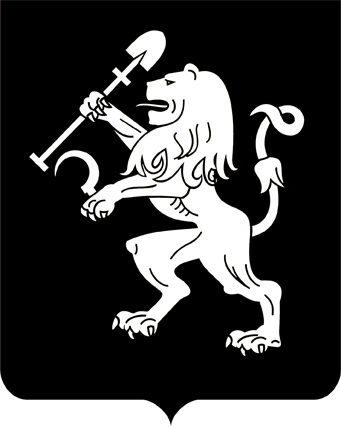 АДМИНИСТРАЦИЯ ГОРОДА КРАСНОЯРСКАПОСТАНОВЛЕНИЕО комплексном развитии территории жилой застройки жилого района Николаевка по ул. Копылова – ул. Пушкина – ул. Бограда – ул. Карла Либкнехта – ул. Ленина города КрасноярскаВ соответствии с Градостроительным кодексом Российской                Федерации, Законом Красноярского края от 08.07.2021 № 11-5320              «О регулировании отдельных отношений в сфере комплексного развития территорий», постановлениями Правительства Красноярского края от 30.09.2021 № 709-п «Об утверждении Порядка реализации решения     о комплексном развитии территории жилой застройки, принимаемого Правительством Красноярского края или главами местных администраций муниципальных образований Красноярского края, порядка определения границ такой территории, подлежащей комплексному развитию,        а также иных требований к комплексному развитию этой территории, устанавливаемых в соответствии с Градостроительным кодексом Российской Федерации», от 30.09.2021 № 707-п «Об утверждении Перечня предельных параметров разрешенного строительства, реконструкции объектов капитального строительства, указываемых в решении о комплексном развитии территории», приказом министерства строительства Красноярского края от 30.08.2022 № 550-о, Правилами землепользования и застройки городского округа город Красноярск, утвержденными решением Красноярского городского Совета депутатов от 07.07.2015                      № В-122, Регламентом взаимодействия органов администрации города при принятии решений о комплексном развитии территории города, утвержденным распоряжением администрацией города Красноярска от 25.05.2022 № 145-р, руководствуясь ст. 41, 58, 59 Устава города Красноярска, ПОСТАНОВЛЯЮ:1. Принять решение о комплексном развитии территории жилой застройки города Красноярска общей площадью 179 727 +/-                       148,37 кв. м, расположенной в жилом районе Николаевка по ул. Копылова – ул. Пушкина – ул. Бограда – ул. Карла Либкнехта – ул. Ленина (далее – Территория жилой застройки), в соответствии со сведениями            о местоположении, площади и границах Территории жилой застройки, подлежащей комплексному развитию, согласно приложению 1.2. Утвердить перечень объектов капитального строительства, расположенных в границах Территории жилой застройки, подлежащей комплексному развитию, в том числе перечень объектов капитального строительства, подлежащих сносу или реконструкции, включая многоквартирные дома, согласно приложению 2.3. Установить предельный срок реализации решения о комплексном развитии территории жилой застройки – 12 лет со дня заключения договора о комплексном развитии территории.4. Установить, что самостоятельная реализация муниципальным образованием городским округом городом Красноярском решения, указанного  в пункте 1 настоящего постановления, не предусмотрена.5. Определить основные виды разрешенного использования земельных участков и объектов капитального строительства, которые могут быть выбраны при реализации решения, указанного в пункте 1 настоящего постановления, а также предельные параметры разрешенного строительства, реконструкции объектов капитального строительства в границах Территории жилой застройки согласно приложению 3.6. Определить предварительный расчет планируемых к размещению объектов капитального строительства инженерной, транспортной, социальной инфраструктуры, технико-экономические показатели Территории жилой застройки согласно приложению 4.7. Настоящее постановление опубликовать в газете «Городские новости» и разместить на официальном сайте администрации города.8. Контроль за исполнением настоящего постановления возложить на заместителя Главы города – руководителя департамента градостроительства Веретельникова Д.Н.Глава города                                                                             В.А. ЛогиновПриложение 1к постановлениюадминистрации городаот ____________ № _________СВЕДЕНИЯ о местоположении, площади и границах Территории жилойзастройки, подлежащей комплексному развитиюГрафическое описание местоположения границ Территории жилой застройки, подлежащей комплексному развитию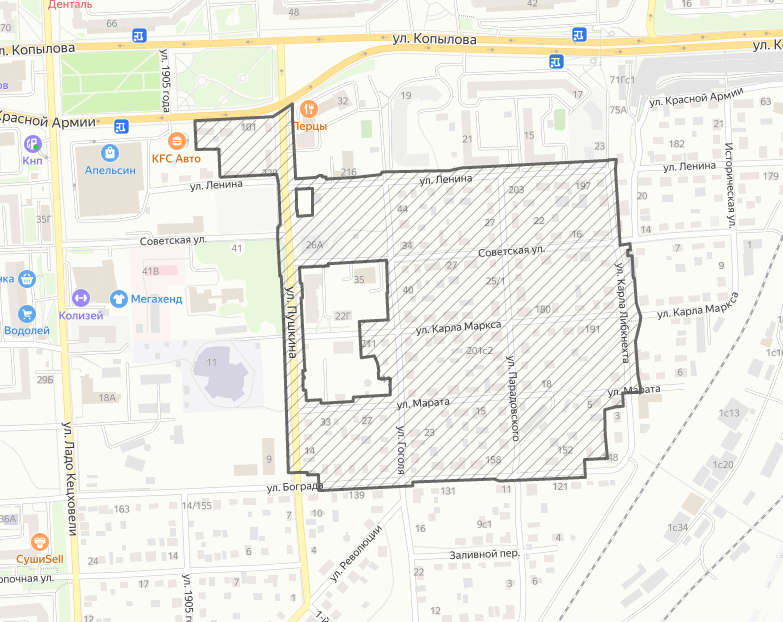 Условные обозначения:     – границы Территории жилой застройки, подлежащей комплексному развитию (общей площадью – 179 727 +/- 148,37 кв. м).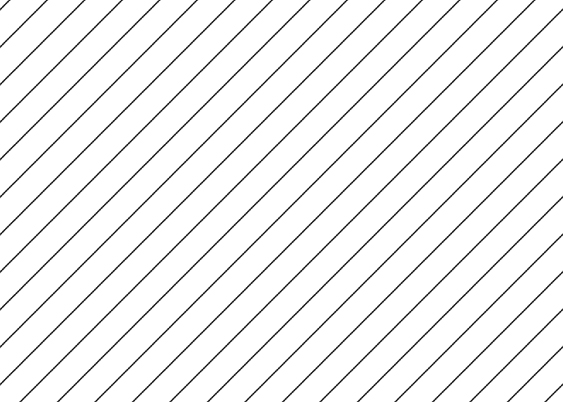 Перечень координат характерных точек границ Территории жилой застройки, подлежащей комплексному развитиюПеречень координат характерных точек границ Территории жилой застройки, подлежащей комплексному развитию, приведен в системе координат, используемой для ведения Единого государственного реестра недвижимости (МСК-167).Таблица 1Перечень сведений о земельных участках, расположенныхв границах Территории жилой застройки, подлежащейкомплексному развитиюТаблица 2*Земельный участок не подлежит изъятию.**Земельный участок, частично расположенный в границах территории комплексного развития.Приложение 2к постановлениюадминистрации городаот ____________ № _________ПЕРЕЧЕНЬобъектов капитального строительства (ОКС), расположенных в границах Территории жилой застройки, подлежащей комплексному развитию, в том числе перечень объектов капитального строительства, подлежащих сносу или реконструкции, включая многоквартирные домаМногоквартирные дома, признанные аварийными и подлежащими сносу за счет федеральных средств, предусмотренных региональнойадресной программой «Переселение граждан из аварийногожилищного фонда в Красноярском крае» на 2019–2025 годы, утвержденной постановлением Правительства Красноярского края от 29.03.2019 № 144-пТаблица 1Многоквартирные дома, не признанные аварийными и подлежащие сносу за счет внебюджетных средств, соответствующие критериям, установленным законом Красноярского края от 08.07.2021 № 11-5320«О регулировании отдельных отношений в сфере комплексногоразвития территорий»Таблица 2Дома блокированной застройки, объекты индивидуального жилищного строительства и иные объекты капитального строительства,не признанные аварийными и подлежащие изъятию для муниципальных нужд в целях КРТ за счет внебюджетных средств, соответствующие критериям, установленным Законом Красноярского края от 08.07.2021 № 11-5320 «О регулировании отдельных отношений в сфере комплексного развития территорий»Таблица 3Иные объекты капитального строительстваТаблица 4Перечень объектов культурного наследия, подлежащих сохранениюв соответствии с законодательством Российской Федерации об объектах культурного наследия, при реализации проекта решения о комплексномразвитии территории жилой застройкиТаблица 5Приложение 3к постановлениюадминистрации городаот ____________ № _________Основные виды разрешенного использования земельных участков и объектов капитального строительства, которые могут быть выбраны при реализации решения о комплексном развитии территории жилой застройки, подлежащей комплексному развитию, а также предельные параметры разрешенного строительства, реконструкции объектов капитального строительства в границах Территории жилой застройки*Таблица 1*Допустимо выбирать виды разрешенного использования земельного участка в соответствии с регламентом территориальных зон, установленных Правилами землепользования и застройки городского округа город Красноярск.**В соответствии с классификатором видов разрешенного использования земельных участков, утвержденным приказом Федеральной службы             государственной регистрации, кадастра и картографии от 10.11.2020                     № П/0412.Приложение 4к постановлениюадминистрации городаот ____________ № _________Предварительный расчет планируемых к размещению объектов капитального строительства инженерной, транспортной, социальной инфраструктуры, технико-экономические показатели Территории жилой застройкиВ границах Территории жилой застройки на площади 18 га предусматривается строительство объектов жилого назначения, с учетом обеспеченности территории улично-дорожной сетью, местами хранения автотранспорта, объектами социальной, инженерной, коммерческой инфраструктуры, элементами благоустройства.Снос многоквартирных домов, расположенных в границах Территории жилой застройки, осуществляемый за счет федеральных средств, предусмотренных региональной адресной программой «Переселение граждан из аварийного жилищного фонда в Красноярском крае» на 2019–2025 годы, утвержденной постановлением Правительства Красноярского края от 29.03.2019 № 144-п, планируется осуществить до 31.12.2024. Снос жилищного фонда, расположенного в границах Территории жилой застройки, осуществляемый за счет внебюджетных средств, планируется осуществить поэтапно до конца 2030 года.В границах Территории жилой застройки предусматривается размещение следующих объектов:многоквартирной жилой застройки этажностью не более 25 этажей с размещением на первых этажах объектов обслуживания, объектов культурно-досуговых учреждений, объектов спортивного назначения и т.д.;детского дошкольного учреждения вместимостью не менее                        270 мест.Помимо размещаемых объектов капитального строительства на территории предусматривается:устройство площадок для игр детей дошкольного и младшего школьного возраста;устройство спортивных площадок;устройство площадок для отдыха взрослого населения;элементы улично-дорожной сети, включая элементы озеленения и благоустройства, тротуаров и парковок.Исходя из общей площади территории 18 га рассчитана совокупная площадь под размещение жилищного строительства при реализации решения о комплексном развитии территории, которая составляет ориентировочно 16,73 га (за исключением сохраняемой улично-дорожной сети – ул. Пушкина (1,24 га), предполагаемое размещение жилья                  190 722 кв. м (уточняется проектом планировки и проектом межевания).Численность населения микрорайона определяется отношением площади жилья к норме жилой площади на 1 жителя по формуле:N = F/a,где:N – численность населения проектируемой территории, чел.;F – жилая площадь, кв. м;а – норма жилой площади, кв. м на 1 чел. (а = 30 кв. м/чел.).	N = 190 722/30 = 6 357 чел.Потребность в дошкольных образовательных учреждениях берется из расчета минимально допустимого уровня обеспеченности – не менее 43 мест на 1 тыс. чел. 6 357/1 000 * 43 = 273 места.Обеспеченность местами дошкольного образования предполагается за счет размещения отдельно стоящего ДОУ не менее 270 мест,            а также за счет существующего в радиусе пешеходной доступности МАДОУ № 10 (ул. Пушкина, 11).Потребность в школьных образовательных учреждениях берется из расчета минимально допустимого уровня обеспеченности – не менее 103 мест на 1 тыс. чел. 6 357/1 000 * 103 = 655 мест.Обеспечение местами школьного образования в количестве                  543 мест планируется за счет проектируемой школы в границах улиц Сопочной – Пушкина – Революции, обеспечение местами в количестве 112 мест планируется за счет существующих в радиусе пешеходной и транспортной доступности СОШ: Гимназия № 8 (ул. Менжинского, 11), Лицей № 7 им. героя Советского союза Б.К. Чернышева (ул. Менжинского, 15). Потребность в объектах здравоохранения берется из расчета минимально допустимого уровня обеспеченности – не менее 
18,15 посещения в смену мест на 1 тыс. чел.6 357/1 000 * 18,15 = 115 пос./см.Обеспеченность в объектах здравоохранения предполагается 
за счет запроектированного объекта здравоохранения в границах
ул. Ладо Кецховели – ул. Бограда – ул. Пушкина.Потребность в объектах спортивного назначения берется из расчета минимально допустимого уровня обеспеченности – не менее 70 кв. м общей площади на 1 тыс. чел.6 357/1 000 * 70 = 445 кв. м.Обеспеченность в объектах спортивного назначения предполагается за счет размещения объектов спортивного назначения во встроенных помещениях, либо строительства отдельно стоящего сооружения спортивного назначения в границах Территории жилой застройки.Потребность в объектах культурно-досуговой деятельности берется из расчета минимально допустимого уровня обеспеченности – не менее 50 кв. м площади пола на 1 тыс. чел.6 357/1 000 * 50 = 318 кв. м.Обеспеченность в объектах культурно-досуговой деятельности предполагается за счет размещения объектов культурно-досуговой деятельности во встроенных помещениях в границах Территории жилой застройки.Финансирование и строительство объектов жилой/нежилой застройки, транспортной и инженерной инфраструктур предполагается за счет внебюджетных источников с последующей безвозмездной передачей в муниципальную собственность в части объектов транспортной и инженерной инфраструктуры.Технико-экономические показатели*Отношение суммы общей площади всех жилых помещений во всех зданиях, расположенных на земельном участке, к площади земельного участка.**Параметры могут быть уточнены при подготовке проекта планировки и проекта межевания; проектирование и строительство объектов капитального строительства осуществляется с учетом требований, установленных Федеральным законом от 25.06.2002 № 73-ФЗ               «Об объектах культурного наследия (памятниках истории и культуры) народов Российской Федерации».11.10.2022№ 890Номер точкиКоордината XКоордината Y1631803,5995502,962631805,5095529,703631808,0295534,664631808,0795538,475631806,0295538,546631806,2295543,727631803,3195543,678631805,5495584,199631809,0595616,4810631812,6295618,7411631812,6095619,9312631812,9395626,6813631813,6695641,6514631814,1695708,9315631817,7595725,2116631821,5295802,4217631825,7595888,8618631827,0495915,1819631827,6195915,1520631827,9195919,5421631827,2695919,5722631827,3495921,3223631828,0395921,2824631828,6195932,1925631815,4795931,0426631778,3095932,7727631751,3295935,1428631733,3395935,7429631713,7895937,0130631715,7795950,2331631707,1795950,8232631707,1095947,0433631699,4895947,3434631699,5495953,1035631669,6495954,4436631669,7795956,1537631645,4095957,8938631636,2295958,5439631618,4795964,3840631611,3695963,6841631584,9895957,2042631570,6795958,0343631538,4595960,5644631516,8895964,8345631515,9595939,8046631507,1595940,2547631498,7395940,7048631498,4195940,7249631498,2295940,7450631497,9695937,2851631497,4295930,2652631493,7295916,5153631493,5295915,7454631493,5295915,9255631475,0795916,3356631474,6695916,3657631461,8095916,3458631461,7995916,5159631459,9795916,5960631457,6795916,7061631453,6395916,8762631451,9795916,9463631442,5595918,5564631429,7095919,3165631428,4695919,3266631427,3295894,0667631426,9195888,5768631403,1295889,7169631403,0695888,5770631402,2795867,9371631400,2495814,9072631399,3695791,6873631398,4695774,6974631399,8295769,8475631401,2695767,5976631400,6695756,9777631397,4595658,5678631392,3795658,5679631390,9795625,8580631389,5595597,6381631388,4895576,3782631387,6895560,5483631386,3095533,3984631407,7895532,2785631407,3095517,5186631410,5495517,5387631410,4595492,1788631449,5395490,5989631470,2795489,7590631485,5695489,3791631496,4995489,1392631503,8295488,9793631512,8995488,7794631525,8495488,4895631537,0095488,2396631552,9295487,8797631564,1395487,6398631591,5095487,0299631614,6495486,19100631660,0595483,98101631673,5195483,32102631673,4495481,45103631726,3695478,59104631738,7795478,85105631743,2795482,33106631795,9595480,14107631809,8495477,62108631809,7695476,60109631807,5495432,00110631806,1495403,10111631806,8795401,59112631807,8795401,65113631811,7395401,39114631812,5495401,35115631813,0895401,32116631821,9595400,85117631825,5795400,66118631830,0395400,36119631831,7295400,37120631832,2195400,37121631832,9295400,38122631833,5195400,38123631834,2895400,38124631834,7695400,37125631835,5795400,36126631835,9595400,35127631836,3795400,34128631836,9695400,33129631838,3195400,30130631839,2995400,28131631842,4195400,32132631843,0395400,33133631843,8095400,34134631843,5395393,36135631843,3195387,68136631843,2395385,69137631843,2495384,22138631843,2895378,99139631843,3395373,37140631843,3595371,11141631843,3695369,90142631878,8495368,38143631881,8395368,26144631886,9695472,91145631904,0295498,95146631887,3095498,83147631803,5795502,941631803,5995502,96148631785,2895503,84149631784,5395503,31150631762,4195503,97151631762,4795504,92152631753,5495505,46153631754,9295525,43154631790,8395525,57155631789,9395503,82148631785,2895503,84156631663,7695508,79157631663,8095509,78158631663,8695510,78159631663,0495510,78160631658,0995511,19161631657,0895511,27162631644,4495511,72163631644,3395509,72164631547,1895514,49165631547,1595515,33166631547,1495511,87167631539,9495512,13168631539,0095513,68169631536,5595513,75170631536,5195511,89171631520,7595512,32172631520,8295515,77173631506,9095516,45174631506,9895517,12175631507,2895523,51176631507,9295535,74177631503,1295536,51178631505,5295579,12179631511,3795579,45180631511,7995592,29181631514,1095628,89182631525,5995628,92183631528,1095628,02184631528,5795628,95185631532,8695628,93186631536,0095629,08187631535,9295613,33188631543,5495612,90189631546,1195613,68190631553,1395612,52191631556,9895611,80192631562,9095609,25193631564,6095608,90194631564,3995607,82195631566,4395607,60196631566,2995606,23197631566,0595604,36198631565,6995601,58199631565,4895599,91200631564,4895595,06201631563,9495590,11202631576,8195589,51203631579,3995589,33204631592,3495588,45205631612,5895587,61206631614,5995626,28207631650,6895624,59208631650,6995625,80209631694,5095624,29210631689,9395546,26211631687,0495546,33212631687,0795545,73213631685,2295507,75156631663,7695508,79№ п/пКадастровыйномерАдресПлощадь, кв. мВид разрешенного использованияСведения о правах12345624:50:0200125:10Красноярский край, г, Красноярск, ул. Красной Армии, дом 1031 076 +/- 12для строительства индивидуальных домовчастная собственность24:50:0200125:12Красноярский край. г. Красноярск, ул. Лени-на, 2241 153 +/- 3под индивидуальное строительство домовчастная собственность24:50:0200125:14Красноярский край, г. Красноярск, ул. Красной Армии, № 1051 161 +/- 12для строительства индивидуальных домовчастная собственность24:50:0200125:15Россия, Красноярский край, г. Красноярск, ул. Красной Армии, 1011 071 +/- 11занимаемого жилым домомчастная собственность24:50:0200125:18Красноярский край, г. Красноярск, Железнодорожный район, ул. Ленина, 2221 048 +/- 12размещение жилых домовчастная собственность24:50:0200125:17Красноярский край, г. Красноярск, Железнодорожный район, ул. Красной Армии/Пушки-на, 99/17561  +/- 8занимаемого жилым домомчастная собственность24:50:0200125:80Красноярский край, г. Красноярск, Железнодорожный район, ул. Ленина/Пушкина, д. 220/15552  +/- 8размещение жилого домачастная собственность24:50:0200145:11Красноярский край, г. Красноярск, ул. Гоголя, 514 382 +/- 23размещение объектов спортивно-оздоровительного назначениячастная собственность24:50:0200145:5Красноярский край, г. Красноярск, ул. Гоголя – ул. Советская в жилом массиве Николаевка4 009для строительства здания церквимуниципальная собственность безвозмездное (срочное) пользование земельным/лесным участком24:50:0200144:1Красноярский край, г. Красноярск, ул. Лени-на, 211282  +/- 6жилой домчастная собственность24:50:0200144:10Красноярский край, г. Красноярск, ул. Лени-на, 2091 000 +/- 11для ведения приусадебного хозяйствачастная собственность24:50:0200144:13Красноярский край, г. Красноярск, ул. Ленина/ Парадовского, 205/31449  +/- 7жилой домчастная собственность24:50:0200144:14Красноярский край, г. Красноярск, Железнодорожный район, ул. Ленина, 211а, строение 1244  +/- 5занимаемого жилым домомчастная собственность24:50:0200144:15Красноярский край, г. Красноярск, Железнодорожный район, ул. Парадов-ского, 29559  +/- 8размещение одноэтажного многоквартирного жилого домачастная собственность24:50:0200144:16Красноярский край, г. Красноярск, Железнодорожный район, ул. Советская/ул. Гоголя, 34/42960 +/- 11размещение двух одноэтажных многоквар-тирных жилых домовчастная собственность24:50:0200144:17Красноярский край, г. Красноярск, ул. Парадовского, д. 27, строен. 2864 +/- 10занимаемый двухэтажным и одноэтажным многоквартирными жилыми домамичастная собственность24:50:0200144:18Красноярский край, г. Красноярск, Железнодорожный район, ул. Парадовско-го 27, строение 1, кв. 6141  +/- 4размещение жилого домачастная собственность24:50:0200144:5Красноярский край, г. Красноярск, ул. Советская, 28967  +/- 11постоянное проживаниечастная собственность24:50:0200144:7Красноярский край, г. Красноярск, ул. Лени-на, 207980  +/- 11для ведения приусадебного хозяйствачастная собственность24:50:0200144:8Красноярский край, г. Красноярск, ул. Советская, 321 004 +/- 11постоянное проживаниечастная собственность24:50:0200144:82Красноярский край, г. Красноярск, ул. Ленина/Гоголя, 213/46, стр. 1194 +/- 17размещение жилого домачастная собственность24:50:0200144:83Красноярский край, г. Красноярск, ул. Ленина/Гоголя, 213/46322  +/- 22размещение жилого домачастная собственность24:50:0200144:85*Красноярский край, г. Красноярск, Железнодорожный район, ул. Ленина, 2169 +/- 1место размещения волоконно-оптической линии связи (волс) к узлу доступа – уд 6.2государ-ственная собственность Красноярского края,постоянное (бессро-чное) пользование24:50:0200144:86г. Красноярск,Железнодорожный район, ул. Гого-ля, 44519  +/- 8малоэтажная многоквартирная жилая застройка (код – 2.1.1)частная собственность24:50:0200144:96Красноярский край, г. Красноярск, Железнодорожный район, ул. Ленина, д. 211415  +/- 7для эксплуатации одноэтажного жилого домачастная собственность24:50:0200144:97г. Красноярск, Железнодорожный район, ул. Советская, д. 30945  +/- 11размещение индивидуального жилого домачастная собственность24:50:0200143:13Красноярский край, г. Красноярск, Железнодорожный район, ул. Ленина, 199; ул. Ленина, 199а968  +/- 11размещение одно-двухэтажных многоквартирных жилых домовчастная собственность24:50:0200143:130Красноярский край, г. Красноярск, ул. Советская, д. 20, ул. Советская, д. 20,стр. 1925  +/- 11занимаемый двумя многоквартир-ными жилыми домамичастная собственность24:50:0200143:132г. Красноярск, Железнодорожный район, ул. Карла Либкнехта, 21644  +/- 9размещение многоквартирного жилого домачастная собственность24:50:0200143:133Красноярский край, г. Красноярск, Железнодорожный район, ул. Советская, 18826  +/- 36малоэтажная многоквартирная жилая застройка (код – 2.1.1)частная собственность24:50:0200143:134Красноярский край, г. Красноярск, Железнодорожный район, ул. Ленина, 197990  +/- 11малоэтажная многоквартирная жилая застройка (код – 2.1.1)сведения отсут-ствуют24:50:0200143:135Красноярский край, г. Красноярск, ул. Ленина/Парадовского459  +/- 8для ведения приусадебного хозяйствачастная собственность24:50:0200143:136Красноярский край, г. Красноярск, ул. Ленина/ Парадовского490  +/- 8для ведения приусадебного хозяйствачастная собственность24:50:0200143:138Красноярский край, г. Красноярск, Железнодорожный район, ул. Парадовского, д. 30929  +/- 11размещение многоквартирного одноэтажного жилого домачастная собственность24:50:0200143:14Красноярский край, г. Красноярск, Железнодорожный район, ул. Советская/ул. Карла Либкнех-та, 16/19965  +/- 11размещение одноэтажного многоквартирного жилого домачастная собственность24:50:0200143:143Красноярский край, г. Красноярск, Железнодорожный район, ул. Ленина, 201944  +/- 11размещение одноэтажного многоквартирного жилого домачастная собственность24:50:0200143:15Красноярский край, г. Красноярск, Железнодорожный район, ул. Советс-кая, 22, ул. Сове-тская, 22а969  +/- 11размещение двухэтажных многоквартирных жилых домовчастная собственность24:50:0200143:8Красноярский край, г. Красноярск, Железнодорожный район, ул. Карла Либкнехта, район д. 16 – ул. Карла Либкнехта, дд. 19–25; ул. Советская, дд. 3–18; ул. Ленина, дд. 176–195; ул. Красной Армии, дд. 63–81; ул. Историческая, дд. 3–1936    +/- 2в целях эксплуатации сооружения-электросетевого комплекса тп-84 с влмуници-пальная собственность, аренда24:50:0200149:102Красноярский край, г. Красноярск, ул. Парадовского, 25678  +/- 33малоэтажная многоквартирная жилая застройка (код – 2.1.1)частная собственность24:50:0200149:103г. Красноярск, Железнодорожный район, ул. Карла Маркса, 184624  +/- 9земельные участки, предназначенные для размещения домов малоэтажной жилой застройки, в том числе индивидуальной жилой застройкичастная собственность24:50:0200149:104Красноярский край, г. Красноярск, Железнодорожный район, ул. Советская/Гоголя – на земельном участке расположено домовладение, назначение: жилое, расположенное по адресу: Россия, Красноярский край, г. Красноярск, ул. Советская/Гоголя, дмвл. 33/40, К № 24:50:0200149:0000:04:401:002:000354640249  +/- 6занимаемого домовладениемчастная собственность24:50:0200149:105Красноярский край, г. Красноярск, Железнодорожный район, ул. Советская/Гоголя – на земельном участке расположено домовладение, расположенное по адресу: Россия, Красноярский край, г. Красноярск, ул. Советская/Гоголя, д. 33/40, К № 24:50:020149: 0000:000006261  +/- 6занимаемого домовладениемчастная собственность24:50:0200149:108г. Красноярск, ул. Карла Марк-са, 190; ул. Карла Маркса, 190, строение 1977  +/- 3размещение одно-двухэтажных многоквартирных жилых домовчастная собственность24:50:0200149:112г. Красноярск, ул. Карла Марк-са/Гоголя, 192/38957  +/- 11размещение одноэтажного многоквартирного жилого домачастная собственность24:50:0200149:114Красноярский край, г. Красноярск, Железнодорожный район, ул. Советская, д. 271 057 +/- 11размещение индивидуального 1, 2- этажного жилого домачастная собственность24:50:0200149:12Красноярский край, г. Красноярск, Железнодорожный район, ул. Советская, 29954  +/- 11размещение одноэтажного многоквартирного жилого домачастная собственность24:50:0200149:14Красноярский край, г. Красноярск, ул. Карла Маркса, 188955  +/- 11размещение одноэтажного многоквартирного жилого домачастная собственность24:50:0200149:15Красноярский край, г. Красноярск, ул. Карла Маркса, 186965  +/- 11размещение одноэтажных многоквартирных жилых домовчастная собственность24:50:0200149:16Российская Федерация, Красноярский край, г. Красноярск, Железнодорожный район, улица Советская, участок 31479  +/- 8размещение одноэтажного многоквартирного жилого домачастная собственность24:50:0200149:2Красноярский край, г. Красноярск, ул. Советская, 251 104постоянное проживаниечастная собственность24:50:0200149:9Красноярский край, г. Красноярск, Железнодорожный район, улица Совет-ская, 23257  +/- 6в целях эксплуатации жилого домачастная собственность24:50:0200150:121Красноярский край, г. Красноярск, Железнодорожный район, ул. Карла Либкнехта/ул. Карла Маркса274  +/- 6размещение двух одноэтажных многоквартирных жилых домовчастная собственность24:50:0200150:122Красноярский край, г. Красноярск, Железнодорожный район, ул. Карла Либкнехта/ул. Карла Маркса382  +/- 7размещение двух одноэтажных многоквартирных жилых домовчастная собственность24:50:0200150:124г. Красноярск, Железнодорожный район, ул. Советская, 19, стр. 1607  +/- 9размещение усадебных и блокированных жилых домовчастная собственность24:50:0200150:125Российская Федерация, Красноярский край, городской округ город Красноярск, город Красноярск, улица Советская, земельный участок 151 013 +/- 11размещение жилого домачастная собственность24:50:0200150:129г. Красноярск, Железнодорожный район, улица Советская, 19439  +/- 7размещение одноэтажного многоквартирного жилого домасведения отсут-ствуют24:50:0200150:130Красноярский край, г. Красноярск, Железнодорожный район, ул. Парадовского, 26495  +/- 8обслуживание автотранспорта (код – 4.9). в части размещения стоянок (парковок)частная собственность24:50:0200150:19Красноярский край, г. Красноярск, Железнодорожный район, улица Карла Маркса, 180857  +/- 10размещение одно-двухэтажных многоквартирных жилых домовчастная собственность24:50:0200150:20Красноярский край, г. Красноярск, Железнодорожный район, ул. Карла Маркса /ул. Парадовско-го 182/24986  +/- 11размещение двух одноэтажных многоквартирных жилых домовчастная собственность24:50:0200150:21Красноярский край, г. Красноярск, ул. Карла Маркса, 1761 156 +/- 12размещение одноэтажного многоквартирного жилого домачастная собственность24:50:0200150:22Красноярский край, г. Красноярск улица Советс-кая, 17935  +/- 11размещение жилого домачастная собственность24:50:0200150:3Красноярский край, г. Красноярск, улица Советская, 21495  +/- 8занимаемый административным зданием и хозяйственными постройкамигосудар-ственная собственность Красноярского края,постоянное (бес-срочное) пользование24:50:0200150:7местоположение установлено относительно ориентира, расположенного за пределами участка. Почтовый адрес ориентира: Красноярский край, г. Красноярск, ул. Карла Либкнехта, 15 1471для ведения приусадебного хозяйствачастная собственность24:50:0200150:9Красноярский край, г. Красноярск, Советская/улица К. Либкнех-та, 13/17947  +/- 11размещение многоквартирного жилого домачастная собственность24:50:0200156:59Красноярский край, г. Красноярск, Железнодорожный район, ул. Гоголя, 41215  +/- 5место размещения водопроводной насосной станциимуници-пальная собственность, аренда24:50:0200156:73г. Красноярск, Железнодорожный район, ул. Карла Маркса/Гого-ля, 209/431 002 +/- 11размещение индивидуального жилого домачастная собственность24:50:0200179:40Российская Федерация, Красноярский край, г. Красноярск, Железнодорожный район, ул. Карла Маркса, участок 211576  +/- 8.4размещение жилых домов с жилыми помещениями специализированного жилищного фондачастная собственность24:50:0200155:107Красноярский край, г. Красноярск, улица Парадовского, 19а411  +/- 7размещение жилых домовчастная собственность24:50:0200155:113Красноярский край, г. Красноярск, Железнодорожный район, улица Карла Маркса, 205, стр. 1768  +/- 10размещение одноэтажного многоквартирного жилого домачастная собственность24:50:0200155:136г. Красноярск, Железнодорожный район, улица Марата/Гоголя, д. 30/34508  +/- 8размещение одноэтажного многоквартирного жилого домачастная собственность24:50:0200155:138г. Красноярск, Железнодорожный район, улица Карла Маркса, 201, стр. 3335  +/- 6размещение жилого домачастная собственность24:50:0200155:18Красноярский край, г. Красноярск, ул. Карла Марк-са, 199497для проектирования и строительства инд. жилого домачастная собственность24:50:0200155:2Красноярский край, г. Красноярск,  ул. Марата, 241 002индивидуальное жилищное строительство и эксплуатациячастная собственность24:50:0200155:25Красноярский край, г. Красноярск, Железнодорожный район, улица 
К. Маркса, 201, стр. 2225  +/- 5размещение жилого домачастная собственность24:50:0200155:26Красноярский край, г. Красноярск, Железнодорожный район, ул. Парадовского530  +/- 8размещение многоквартирных жилых домовчастная собственность24:50:0200155:27Красноярский край, г. Красноярск, Железнодорожный район, улица Марата, 22503  +/- 8размещение одноэтажного многоквартирного жилого домачастная собственность24:50:0200155:28Красноярский край, г. Красноярск, Железнодорожный район, улица Карла Маркса, 201, строение 1412  +/- 7размещение жилого домачастная собственность24:50:0200155:29Красноярский край, г. Красноярск, Железнодорожный район, улица Марата, д. 261 003 +/- 11размещение жилого домачастная собственность24:50:0200155:31Красноярский край, г. Красноярск, Железнодорожный район, улица Карла Маркса, 203993  +/- 11размещение жилых домовчастная собственность24:50:0200154:2Красноярский край, г. Красноярск, Железнодорожный район, улица Парадовского/ул. Карла Маркса, № 22/197842  +/- 10занимаемого двумя жилыми домамичастная собственность24:50:0200154:3Красноярский край, г. Красноярск, ул. Карла Маркса, 195, стр. 1778  +/- 10размещение многоквартирного жилого домачастная собственность24:50:0200154:47Российская Федерация, Красноярский край, г. Красноярск, Железнодорожный район, улица Марата, участок 12731  +/- 9размещение домов малоэтажной жилой застройкичастная собственность24:50:0200154:53г. Красноярск, Железнодорожный район, улица Марата, 18295  +/- 6размещение одноэтажного жилого домачастная собственность24:50:0200154:54Красноярский край, г. Красноярск, Железнодорожный район, ул. Карла Марк-са, 195647  +/- 9размещение одноэтажных многоквартирных жилых домовчастная собственность24:50:0200154:55г. Красноярск, Железнодорожный район, улица Марата, 18, стр. 1911  +/- 11размещение одноэтажных многоквартирных жилых домовчастная собственность24:50:0200158:10Красноярский край, г. Красноярск, Железнодорожный район, улица Марата/ул. Гоголя, 25/37345  +/- 7для жилищного строительства и эксплуатациичастная собственность24:50:0200158:14Красноярский край, г. Красноярск, улица Бограда, 176656индивидуальное жилищное строительство и эксплуатациячастная собственность24:50:0200158:16Красноярский край, г. Красноярск, улица Гоголя, дом 35371  +/- 7размещение жилых домовчастная собственность24:50:0200158:17местоположение установлено относительно ориентира, расположенного в границах участка. Ориентир в 397 квартале. Почтовый адрес ориентира: Красноярский край, г. Красноярск, ул. Марата, 31а300под строительство индивидуально-го жилого домачастная собственность24:50:0200158:18Красноярский край, г. Красноярск, Железнодорожный район, улица Марата, 31301  +/- 6занимаемого жилым домомчастная собственность24:50:0200158:19Красноярский край, г. Красноярск, улица Марата, дом 33660  +/- 8.99для индивидуального жилищного строительствачастная собственность24:50:0200158:20Красноярский край, г. Красноярск, Железнодорожный район, улица Гоголя, 33413  +/- 7занимаемого жилым домомчастная собственность24:50:0200158:23Красноярский край, г. Красноярск, улица Пушкина, 16367  +/- 7размещение жилого домачастная собственность24:50:0200158:24Красноярский край, г. Красноярск, улица Бограда, 174705  +/- 9размещение жилого домачастная собственность24:50:0200158:25Красноярский край, г. Красноярск, улица Бограда/ул. Гого-ля, 168/31399  +/- 7размещение жилого домачастная собственность24:50:0200158:26Красноярский край, г. Красноярск, Железнодорожный район, улица Бограда, 178385  +/- 7размещение усадебных и блокированных жилых домовчастная собственность24:50:0200158:311Красноярский край, г. Красноярск, улица Пушкина, 14390  +/- 6.91для индивидуального жилищного строительства (код 2.1)частная собственность24:50:0200158:67Красноярский край, г. Красноярск, Железнодорожный район, улица Марата, 35393 +/- 7размещение многоквартирного жилого домачастная собственность24:50:0200158:84местоположение установлено относительно ориентира, расположенного за пределами участка. Почтовыйадрес ориентира: земельный участок № 27-а по ул. Марата в 397 квартале в г. Красноярске320под строительство индивидуально-го жилого домачастная собственность24:50:0200158:22местоположение установлено относительно ориентира, расположенного за пределами участка. Почтовыйадрес ориентира: Красноярский край, г. Красноярск, ул. Богра-да, 170673в целях индивидуального жилищного строительствачастная собственность24:50:0300282:95Красноярский край, г. Красноярск, улица Бограда, 172689  +/- 9для индивидуального жилищного строительства (код – 2.1)частная собственность24:50:0200159:253Красноярский край, г. Красноярск, улица Марата/улица Парадовского, 13/17574  +/- 8.39малоэтажная многоквартирная жилая застройка (код – 2.1.1)частная собственность24:50:0200159:3Красноярский край, г. Красноярск, улица Марата, 171 156 +/- 12размещение двух одноэтажных многоквартирных жилых домовчастная собственность24:50:0200159:4Красноярский край, г. Красноярск, Железнодорожный район, улица Бограда, 164968  +/- 11размещение одно-двухэтажных многоквартирных жилых домовчастная собственность24:50:0200159:5Красноярский край, г. Красноярск, Железнодорожный район, улица Марата, 15955  +/- 11размещение двух одноэтажных многоквартирных жилых домовчастная собственность24:50:0200159:6Красноярский край, г. Красноярск, Железнодорожный район, улица Бограда, 1601 070 +/- 11размещение одноэтажного многоквартирного жилого домачастная собственность24:50:0200159:7Красноярский край, г. Красноярск, Железнодорожный район, улица Бограда, 1621 023 +/- 11размещение двухэтажного многоквартирного жилого домачастная собственность24:50:0200159:78г. Красноярск, Железнодорожный район, улица Марата/Гоголя, д. 23/32629  +/- 9размещение жилого домасведения отсут-ствуют24:50:0200159:80г. Красноярск, улица Марата, 19560  +/- 8размещение жилого домачастная собственность24:50:0200159:81г. Красноярск, Железнодорожный район, улица Марата, 21918  +/- 11размещение жилых домовчастная собственность24:50:0200159:87Красноярский край, г. Красноярск, улица Бограда/улица Гого-ля, 166/30, участок 2494  +/- 8размещение усадебных и блокированных жилых домовчастная собственность24:50:0200159:88Красноярский край, г. Красноярск, улица Бограда/улица Гого-ля, 166/30, участок 1516  +/- 8размещение усадебных и блокированных жилых домовчастная собственность24:50:0200159:9Красноярский край, г. Красноярск, улица Парадовского, 13419  +/- 7размещения многоквартирного жилого домачастная собственность24:50:0200160:228Красноярский край, г. Красноярск, улица Марата, 5408  +/- 7малоэтажная многоквартирная жилая застройка (код – 2.1.1)частная собственность24:50:0200160:4Красноярский край, г. Красноярск, Железнодорожный район, улица Марата, 3475  +/- 8размещение двухэтажного многоквартирного жилого домамуници-пальная собственность, частная собственность24:50:0200160:5Красноярский край, г. Красноярск, Железнодорожный район, улица Бограда, 1521 343 +/- 13размещение одно-двухэтажного многоквартирного жилого домасведения отсут-ствуют24:50:0200160:6Красноярский край, г. Красноярск, Железнодорожный район, улица Бограда, 1541 105 +/- 12размещение двух одно-двухэтажных многоквартирных жилых домовчастная собственность24:50:0200160:77г. Красноярск, Железнодорожный район, улица Марата, 51 176 +/- 12размещение усадебных и блокированных жилых домовчастная собственность24:50:0200155:7местоположение установлено относительно ориентира, расположенного за пределами участка. Почтовый адрес ориентира: Красноярский край, г. Крас-ноярск, ул. Марк-са, 207 1289для ведения приусадебного хозяйства частная собственность24:50:0000000:1291**местоположение установлено относительно ориентира, расположенного в границах участка. Почтовый адрес ориентира: Красноярский край, г. Красноярск, ул. Марата, от улицы Пушки-на до улицы Марата, 17 899‬размещение автомобильных дорог, их конструктивных элементов, дорожных сооружений при условиисоответствия требованиям законодатель-ства о безо-пасности движения, временных объектовмуници-пальная собственность, постоянное (бес-срочное пользова-ние)24:50:0000000:1059**местоположение установлено относительно ориентира, расположенного в границах участка. Почтовый адрес ориентира: Красноярский край, г. Красноярск, автодорога ул. Советская от ул. Пушкина до ул. Рабочей9 127размещение автомобильных дорог, их конструктивных элементов, дорожных сооружений при условиисоответствия требованиям законодатель-ства о безо-пасности движения, временных объектовмуници-пальная собственность, постоянное (бес-срочное пользова-ние)24:50:0000000:1043местоположение установлено относительно ориентира, располо-женного в границах участка. Почтовый адрес ориентира: Красноярский край, г. Красноярск, автодорога ул. Гоголя от ул. Советской до ул. К. Маркса1 800 +/- 15размещение автомобильных дорог, их конструктивных элементов, дорожных сооружений при условиисоответствия требованиям законодатель-ства о безо-пасности движения, временных объектовмуници-пальная собственность, постоянное (бес-срочное пользова-ние)24:50:0000000:1026местоположение установлено относительно ориентира, расположенного в границах участка. Почтовый адрес ориентира: Красноярский край, г. Красноярск, автодорога улица Гоголя от ул. Ленина до ул. Советской1 602 +/- 14размещение автомобильных дорог, их конструктивных элементов, дорожных сооружений при условиисоответствия требованиям законодатель-ства о безо-пасности движения, временных объектовмуници-пальная собственность, постоянное (бес-срочное пользова-ние)24:50:0000000:1029местоположение установлено относительно ориентира, расположенного в границах участка. Почтовый адрес ориентира: Красноярский край, г. Красноярск, автодорога ул. Гоголя от ул. Марата до ул. Бограда1 891 +/- 15размещение автомобильных дорог, их конструктивных элементов, дорожных сооружений при условиисоответствия требованиям законодатель-ства о безо-пасности движения, временных объектовмуници-пальная собственность, постоянное (бес-срочное пользова-ние)24:50:0000000:1038местоположение установлено относительно ориентира, расположенного в границах участка. Почтовый адрес ориентира: Красноярский край, г. Красноярск, автодорога ул. Гоголя от улицы К. Маркса до ул. Марата1 758 +/- 15размещение автомобильных дорог, их конструктивных элементов, дорожных сооружений при условиисоответствия требованиям законодатель-ства о безо-пасности движения, временных объектовмуници-пальная собственность, постоянное (бес-срочное пользова-ние)24:50:0000000:154759г. Красноярск, автодорога ул. Пушкина от ул. Красной Армии до ул. Бограда12375 +/- 39размещение автомобильных дорог, их конструктивных элементов, дорожных сооружений при условиисоответствия требованиям законодатель-ства о безо-пасности движения, временных объектовмуници-пальная собственность, постоянное (бес-срочное пользова-ние)24:50:0000000:154871**г. Красноярск, ул. Карла Маркса от ул. Пушкина до ул. Исторической9 053размещение автомобильных дорог, их конструктивных элементов, дорожных сооружений при условиисоответствия требованиям законодатель-ства о безо-пасности движения, временных объектовмуници-пальная собственность, постоянное (бес-срочное пользова-ние)24:50:0000000:721местоположение установлено относительно ориентира, расположенного в границах участка. Почтовый адрес ориентира: Красноярский край, г. Красноярск, автодорога улица Парадовского от улицы Марата до ул. Бограда1 807 +/- 15размещение автомобильных дорог, их конструктивных элементов, дорожных сооружений при условиисоответствия требованиям законодатель-ства о безо-пасности движения, временных объектовмуници-пальная собственность24:50:0000000:728местоположение установлено относительно ориентира, расположенного в границах участка. Почтовый адрес ориентира: Красноярский край, г. Красноярск, автодорога улица Парадовского от улицы К. Маркса до улицы Марата2 137 +/- 16размещение автомобильных дорог, их конструктивных элементов, дорожных сооружений при условиисоответствия требованиям законодатель-ства о безо-пасности движения, временных объектовмуници-пальная собственность24:50:0000000:760местоположение установлено относительно ориентира, расположенного в границах участка. Почтовый адрес ориентира: Красноярский край, г. Красноярск, автодорога улица Парадовского от улицы Советской до ул. К. Маркса1 932 +/- 15размещение автомобильных дорог, их конструктивных элементов, дорожных сооружений при условиисоответствия требованиям законодатель-ства о безо-пасности движения, временных объектовмуници-пальная собственность, постоянное (бес-срочное пользова-ние24:50:0000000:772Красноярский край, г. Красноярск, автодорога ул. Парадовского от ул. Ленина до ул. Советской1 934 +/- 15размещение автомобильных дорог, их конструктивных элементов, дорожных сооружений при условиисоответствия требованиям законодатель-ства о безо-пасности движения, временных объектовмуници-пальная собственность24:50:0000000:921Красноярский край, г. Красноярск. автодорога ул. К. Либкнехта от ул. К. Маркса до ул. Марата1 864 +/- 15размещение автомобильных дорог, их конструктивных элементов, дорожных сооружений при условиисоответствия требованиям законодательства о безопас-ности движения, временных объектовмуници-пальная собственность, постоянное (бес-срочное пользова-ние24:50:0000000:934местоположение установлено относительно ориентира, расположенного в границах участка. Почтовый адрес ориентира: Красноярский край, г. Красноярск, автодорога улица К. Либкнехта от ул. Советской до ул. К. Маркса1 992 +/- 16размещение автомобильных дорог, их конструктивных элементов, дорожных сооружений при условиисоответствия требованиям законодательства о безопас-ности движения, временных объектовмуници-пальная собственность, постоянное (бес-срочное пользова-ние24:50:0000000:936местоположение установлено относительно ориентира, расположенного в границах участка. Почтовый адрес ориентира: Красноярский край, г. Красноярск, автодорога ул. К. Либкнехта от ул. Ленина до ул. Советской858  +/- 10размещение автомобильных дорог, их конструктивных элементов, дорожных сооружений при условиисоответствия требованиям законодательства о безопас-ности движения, временных объектовмуници-пальная собственность, постоянное (бес-срочное пользова-ние24:50:0000000:980**местоположение установлено относительно ориентира, расположенного в границах участка. Почтовый адрес ориентира: Красноярский край, г. Красноярск, ул. Бограда от полосы отвода ж.д. до ул. Ладо Кецховели8438размещение автомобильных дорог, их конструктивных элементов, дорожных сооружений при условиисоответствия требованиям законодатель-ства о безо-пасности движения, временных объектовмуници-пальная собственность, постоянное (бес-срочное пользова-ние136Земельный участок не сформирован-26 045--№ п/пСведения об ОКС (КН, адрес)КН земельного участка,на котором расположенОКС123124:50:0200143:29;Красноярский край, г. Красноярск, ул. Советская, д. 22, строение 124:50:0200143:15224:50:0200143:43;Красноярский край, г. Красноярск, ул. Ленина, д. 19924:50:0200143:13324:50:0200143:44;Красноярский край, г. Красноярск, ул. Ленина, д. 19924:50:0200143:13№ п/пСведения об ОКС (КН, адрес, назначение)КН квартала, земельного участка, на котором расположен ОКС123124:50:0200154:6;Красноярский край, г. Красноярск, ул. Карла Маркса, д. 193;многоквартирный дом24:50:0200154224:50:0200149:34;Красноярский край, г. Красноярск, ул. Советская, д. 25;многоквартирный дом24:50:0200149:2324:50:0200149:41, 24:50:0200149:40;Красноярский край, г. Красноярск, ул. Карла Маркса, д. 190;многоквартирный дом24:50:0200149:108424:50:0000000:2373;Красноярский край, г. Красноярск, ул. Советская/Карла Либкнехта, д. 13/17;многоквартирный дом24:50:0200150:9524:50:0200143:46;Красноярский край, г. Красноярск, ул. Советская, д. 22;многоквартирный дом24:50:0200143:15624:50:0000000:21341;Красноярский край, г. Красноярск, ул. Парадовского – Марата, д. 20/20;многоквартирный жилой домземельный участок не сформирован№ п/пСведения об ОКС (КН, адрес, наименование, иные объекты в границах земельного участка)КН квартала, земельного участка, на котором расположен ОКС12324:50:0200150:38;Красноярский край, г. Красноярск, ул. Карла Либкнехта, д. 15;жилой дом24:50:0200150:724:50:0200159:37;Красноярский край, г. Красноярск, ул. Карла Либкнехта, д. 15;гараж24:50:0200150:724:50:0200125:43;Красноярский край, г. Красноярск, ул. Красной Армии, д. 103;жилой дом24:50:0200125:1024:50:0200125:45; Красноярский край, г. Красноярск, ул. Красной Армии, д. 103;гараж24:50:0200125:1024:50:0200125:92;Красноярский край, г. Красноярск, ул. Красной Армии, д. 103;кочегарка24:50:0200125:1024:50:0200125:47;Красноярский край, г. Красноярск, ул. Красной Армии, д. 103;баня24:50:0200125:1024:50:0200125:87;Красноярский край, г. Красноярск, ул. Красной Армии, д. 103;баня24:50:0200125:1024:50:0200125:83;Красноярский край, г. Красноярск, ул. Красной Армии, д. 103;навес24:50:0200125:1024:50:0200125:90;Красноярский край, г. Красноярск, ул. Красной Армии, д. 103;сарай24:50:0200125:1024:50:0200125:89;Красноярский край, г. Красноярск, ул. Красной Армии, д. 103;гараж24:50:0200125:1024:50:0200125:86;Красноярский край, г. Красноярск, ул. Красной Армии, д. 103;навес24:50:0200125:1024:50:0200125:88;Красноярский край, г. Красноярск, ул. Красной Армии, д. 103;гараж24:50:0200125:1024:50:0200125:85;Красноярский край, г. Красноярск, ул. Красной Армии, д. 103;баня24:50:0200125:1024:50:0200125:84;Красноярский край, г. Красноярск, ул. Красной Армии, д. 103;сарай с погребом24:50:0200125:1024:50:0200125:21;Красноярский край, г. Красноярск, ул. Ленина, д. 224;жилой дом24:50:0200125:1224:50:0200125:20;Красноярский край, г. Красноярск, ул. Ленина, д. 224;летняя кухня24:50:0200125:1224:50:0200125:23;Красноярский край, г. Красноярск, ул. Красной Армии, д. 101;здание24:50:0200125:1524:50:0200125:26;Красноярский край, г. Красноярск, ул. Красной Армии, д. 101;гараж24:50:0200125:1524:50:0200125:24;Красноярский край, г. Красноярск, ул. Красной Армии, д. 101;гараж24:50:0200125:1524:50:0200125:25;Красноярский край, г. Красноярск, ул. Красной Армии, д. 101;гараж24:50:0200125:1524:50:0200125:34;Красноярский край, г. Красноярск, ул. Ленина, д. 222;жилой дом24:50:0200125:1824:50:0200125:55;Красноярский край, г. Красноярск, ул. Красной Армии/Пушкина, д. 99/17;объект индивидуального жилищного строительства24:50:0200125:1724:50:0000000:188886;  Красноярский край, г. Красноярск, ул. Красной Армии/ Пушкина, д. 99/17;сарай дощатый24:50:0200125:1724:50:0200125:54; Красноярский край, г. Красноярск, ул. Красной Армии/ Пушкина, д. 99/17;гараж24:50:0200125:1724:50:0200125:53; Красноярский край, г. Красноярск, ул. Красной Армии/ Пушкина, д. 99/17;баня24:50:0200125:1724:50:0200125:98; Красноярский край, г. Красноярск, ул. Красной Армии/ Пушкина, д. 99/17;сарай дощатый24:50:0200125:1724:50:0200125:97; Красноярский край, г. Красноярск, ул. Красной Армии/ Пушкина, д. 99/17;баня24:50:0200125:1724:50:0000000:7819;Красноярский край, г. Красноярск, ул. Ленина/Пушкина, 220/15;основное24:50:0200125:8024:50:0000000:3898; Красноярский край, г. Красноярск, ул. Ленина/Пушкина, 220/15;здание24:50:0200125:8024:50:0200125:375;Красноярский край, г. Красноярск, ул. Ленина/Пушкина, 220/15;гостевой дом24:50:0200125:8024:50:0200144:26;Красноярский край, г. Красноярск, ул. Ленина, д. 209;домовладение24:50:0200144:1024:50:0200144:27;Красноярский край, г. Красноярск, ул. Ленина, д. 209;сарай24:50:0200144:1024:50:0200144:28; Красноярский край, г. Красноярск, ул. Ленина, д. 209;дом блокированной застройки24:50:0200144:1024:50:0200144:100;Россия, Красноярский край, г. Красноярск, ул. Ленина, д. 211а, строение 1;жилой дом24:50:0200144:1424:50:0200144:43;Красноярский край, г. Красноярск, ул. Ленина, д. 211а;баня24:50:0200144:1424:50:0200144:42;Красноярский край, г. Красноярск, ул. Ленина, д. 211а, стр. 1;дом блокированной застройки24:50:0200144:1424:50:0000000:3893;Красноярский край, г. Красноярск, ул. Советская/Гоголя, д. 34/42;жилой дом24:50:0200144:1624:50:0000000:3906;Красноярский край, г. Красноярск, ул. Советская/Гоголя, д. 34/42;дом блокированной застройки24:50:0200144:1624:50:0000000:176172;Красноярский край, г. Красноярск, ул. Советская/Гоголя, д. 34/42;жилой дом24:50:0200144:1624:50:0000000:27771;Красноярский край, г. Красноярск, ул. Советская/Гоголя, д. 34/42;баня24:50:0200144:1624:50:0200144:19;Красноярский край, г. Красноярск, ул. Парадовского, д. 27;жилой дом24:50:0200144:1724:50:0000000:29081; Красноярский край, г. Красноярск, ул. Парадовского, д. 27;дом блокированной застройки24:50:0200144:1724:50:0200144:106;Красноярский край, г. Красноярск, ул. Парадовского, 27, строен. 4;гаражный бокс24:50:0200144:1724:50:0200144:29;Красноярский край, г. Красноярск, ул. Парадовского, 27, стр. 1;жилой дом24:50:0200144:1724:50:0200144:87; Красноярский край, г. Красноярск, Парадовского, 27, 3;гараж24:50:0200144:1724:50:0200144:88; Красноярский край, г. Красноярск, ул. Парадовского, д. 27, стр. 2;гараж24:50:0200144:1724:50:0200144:89;Красноярский край, г. Красноярск, ул. Парадовского, д. 27, стр. 1; гараж24:50:0200144:1724:50:0200144:90;Красноярский край, г. Красноярск, Парадовского, 27, 3а; гараж24:50:0200144:1724:50:0200149:36;Красноярский край, г. Красноярск, ул. Советская, д. 28;жилой дом24:50:0200144:524:50:0000000:175741;Россия, Красноярский край, г. Красноярск, ул. Ленина, дмвл. 207;домовладение24:50:0200144:724:50:0200144:38; Красноярский край, г. Красноярск, ул. Ленина, д. 207;гараж24:50:0200144:724:50:0200144:22;Красноярский край, г. Красноярск, ул. Ленина, д. 207;дом блокированной застройки24:50:0200144:724:50:0200144:39; Красноярский край, г. Красноярск, ул. Ленина, 207, стр. 1;дом блокированной застройки24:50:0200144:724:50:0200144:21; Красноярский край, г. Красноярск, ул. Ленина, д. 207;жилой дом24:50:0200144:724:50:0200144:37;Красноярский край, г. Красноярск, ул. Ленина, д. 207;гараж24:50:0200144:724:50:0200144:30;Красноярский край, г. Красноярск, ул. Советская, д. 32;жилой дом24:50:0200144:824:50:0000000:22077;Красноярский край, г. Красноярск, ул. Советская, д. 32;домовладение24:50:0200144:824:50:0200144:34;Красноярский край, г. Красноярск, ул. Советская, д. 32;гараж24:50:0200144:824:50:0000000:25684;Красноярский край, г. Красноярск, ул. Ленина/ул. Гоголя, 213/46, стр. 1;жилой дом24:50:0200144:8224:50:0200144:44;Красноярский край, г. Красноярск, ул. Ленина/Гоголя, д. 213/46;жилой дом24:50:0200144:8324:50:0000000:25685;Красноярск (г.), ул. Ленина/Гоголя, 213/46;жилой дом24:50:0200144:8324:50:0200144:24;Красноярский край, г. Красноярск, ул. Гоголя, д. 44;жилой дом24:50:0200144:8624:50:0000000:176171;Россия, Красноярский край, г. Красноярск, ул. Советская, д. 18;жилой дом24:50:0200143:13324:50:0200143:34; 
Красноярский край, г. Красноярск, ул. Советская, д. 18;жилой дом24:50:0200143:13324:50:0200143:20; Красноярский край, г. Красноярск, ул. Советская, д. 18;дом блокированной застройки24:50:0200143:13324:50:0200143:18;Красноярский край, г. Красноярск, ул. Ленина, д. 197;жилой дом24:50:0200143:13424:50:0200143:19;Красноярский край, г. Красноярск, ул. Ленина, д. 197;жилой дом24:50:0200143:13424:50:0200143:33;Красноярский край, г. Красноярск, ул. Ленина, д. 197, стр. 2;жилой дом24:50:0200143:13424:50:0200143:45;Красноярский край, г. Красноярск, ул. Ленина, д. 197;жилой дом24:50:0200143:13424:50:0200143:137;г. Красноярск, ул. Советская/Карла Либкнехта, д. 16/19;жилой дом24:50:0200143:1424:50:0000000:27365;Красноярск (г.), ул. Советская/К. Либкнехта, 16/19;дом блокированной застройки24:50:0200143:1424:50:0200143:38;                                                                     г. Красноярск, ул. Ленина, д. 201;жилой дом24:50:0200143:14324:50:0200143:36; Красноярский край, г. Красноярск, ул. Ленина, д. 201;жилой дом24:50:0200143:14324:50:0200143:37;Красноярский край, г. Красноярск, ул. Ленина, д. 201;жилой дом24:50:0200143:14324:50:0000000:175740;Россия, Красноярский край, г. Красноярск, ул. Ленина, дмвл. 201;домовладение24:50:0200143:14324:50:0200143:35; Красноярский край, г. Красноярск, ул. Ленина, д. 201;баня24:50:0200143:14324:50:0200149:20;Красноярский край, г. Красноярск, ул. Парадовского, д. 25;жилой дом24:50:0200149:10224:50:0200149:113;Красноярский край, г. Красноярск, ул. Советская/Гоголя,  д. 33/40;здание24:50:0200149:10424:50:0200149:110; Красноярский край, г. Красноярск, ул. Советская/Гоголя,     д. 33/40;здание24:50:0200149:10424:50:0200149:109; Красноярский край, г. Красноярск, ул. Советская/Гоголя,  д. 33/40;жилой дом24:50:0200149:10424:50:0000000:175739;Красноярский край, г. Красноярск, Железнодорожный район, ул. Карла Маркса, дмвл. 190;домовладение24:50:0200149:10824:50:0200149:19;Красноярский край, г. Красноярск, ул. Карла Маркса, д. 190;гараж24:50:0200149:10824:50:0000000:161445;Россия, Красноярский край, г. Красноярск, ул. Карла Маркса/Гоголя, дмвл. 192/38;домовладение24:50:0200149:11224:50:0200149:46; Красноярский край, г. Красноярск, ул. Карла Маркса/ул. Гоголя, д. 192/38;дом блокированной застройки24:50:0200149:11224:50:0200149:111;Красноярский край, г. Красноярск, ул. Карла Маркса/Гоголя, д. 192/38, стр. 1;жилой дом24:50:0200149:11224:50:0000000:26167; г. Красноярск, ул. Карла Маркса/Гоголя, 192/38;баня24:50:0200149:11224:50:0200149:47; Красноярск (г.), ул. Карла Маркса/Гоголя, 192/38;баня24:50:0200149:11224:50:0200149:48; Красноярск (г.), ул. Карла Маркса/Гоголя, 192/38;котельная24:50:0200149:11224:50:0200149:38;Красноярский край, г. Красноярск, ул. Карла Маркса,д. 188, кв. 2;жилой дом24:50:0200149:1424:50:0200149:23; Красноярский край, г. Красноярск, ул. Карла Маркса, д. 188, кв. 1;дом блокированной застройки24:50:0200149:1424:50:0200149:25; Красноярский край, г. Красноярск, ул. Карла Маркса, д. 188;гараж24:50:0200149:1424:50:0200149:28;Красноярский край, г. Красноярск, ул. Карла Маркса, д. 186;жилой дом24:50:0200149:1524:50:0200149:29; Красноярский край, г. Красноярск, ул. Карла Маркса, д. 186;дом блокированной застройки24:50:0200149:1524:50:0200149:22;Красноярский край, г. Красноярск, ул. Карла Маркса, 186, стр.1;жилой дом24:50:0200149:1524:50:0200149:27;Красноярский край, г. Красноярск, ул. Карла Маркса, д. 186;гараж24:50:0200149:1524:50:0200149:33;Красноярский край, г. Красноярск, ул. Советская, 31, стр. 1;жилой дом24:50:0200149:1624:50:0200149:18;Красноярский край, г. Красноярск, ул. Советская, д. 31; жилой дом24:50:0200149:1624:50:0200150:57;Красноярский край, г. Красноярск, ул. Карла Либкнехта/Карла Маркса, д. 13/174;жилой дом24:50:0200150:12124:50:0200150:48;Российская Федерация. Красноярский край, г. Красноярск, ул. Советская, 19, стр. 1;жилой дом24:50:0200150:12424:50:0200150:51; Красноярский край, г. Красноярск, ул. Советская, д. 19;дом блокированной застройки24:50:0200150:12424:50:0200150:53;Красноярский край, г. Красноярск, ул. Советская, д. 19;гараж24:50:0200150:12424:50:0200150:54;Красноярский край, г. Красноярск, ул. Советская, д. 19;баня24:50:0200150:12424:50:0200150:26;Красноярский край, г. Красноярск, ул. Советская, д. 15;жилой дом24:50:0200150:12524:50:0200150:29; Красноярский край, г. Красноярск, ул. Советская, д. 15;жилой дом24:50:0200150:12524:50:0200150:42;Красноярский край, г. Красноярск, ул. Парадовского, д. 26;жилой дом24:50:0200150:13024:50:0200150:31;Красноярский край, г. Красноярск, ул. Карла Маркса, д. 180;жилой дом24:50:0200150:1924:50:0200150:36;Красноярский край, г. Красноярск, ул. Карла Маркса, д. 180;жилой дом24:50:0200150:1924:50:0000000:175753;Красноярский край. г. Красноярск, Железнодорожный район, ул. К. Маркса/Парадовского, д. 182/24;жилой дом24:50:0200150:2024:50:0200150:59;Красноярский край, г. Красноярск, ул. Карла Маркса/Парадовского, д. 182/24;дом блокированной застройки24:50:0200150:2024:50:0200150:43;Красноярский край, г. Красноярск, ул. Карла Маркса, д. 176;жилой дом24:50:0200150:2124:50:0200150:39;Красноярский край, г. Красноярск, ул. Советская, д. 17;жилой дом24:50:0200150:2224:50:0200150:40; Красноярский край, г. Красноярск, ул. Советская, д. 17;гараж24:50:0200150:2224:50:0200150:41; Красноярский край, г. Красноярск, ул. Советская, д. 17;гараж24:50:0200150:2224:50:0200156:40;Российская Федерация, Красноярский край, г. Красноярск, ул. Карла Маркса/Гоголя, д. 209/43;жилой дом24:50:0200156:7324:50:0200156:41;Российская Федерация, Красноярский край, городской округ город Красноярск, город Красноярск, улица Гоголя, дом 43;жилой дом24:50:0200156:7324:50:0200156:42;Российская Федерация, Красноярский край, городской округ город Красноярск, город Красноярск, улица Карла Маркса, здание 209/1;гараж 24:50:0200156:7324:50:0200156:221;Российская Федерация, Красноярский край, городской округ город Красноярск, город Красноярск, улица Карла Маркса, здание 209/2;баня24:50:0200156:7324:50:0200155:66;Красноярский край, г. Красноярск, ул. Парадовского, д. 19а;жилой дом24:50:0200155:10724:50:0200155:67;Красноярский край, г. Красноярск, ул. Парадовского, д. 19–а;жилой дом24:50:0200155:10724:50:0200155:58;Красноярский край, г. Красноярск, ул. Карла Маркса, д. 205;жилой дом24:50:0200155:11324:50:0200155:59;Красноярский край, г. Красноярск, ул. Карла Маркса, д. 205;дом блокированной застройки24:50:0200155:11324:50:0200155:41; Красноярский край, г. Красноярск, ул. Карла Маркса, 205, стр.1;дом блокированной застройки24:50:0200155:11324:50:0200155:117;Красноярский край, г. Красноярск, ул. Карла Маркса, участок 205, строение 1;сарай24:50:0200155:11324:50:0200155:114; Красноярский край, г. Красноярск, ул. Карла Маркса, 205, строение 1;гараж24:50:0200155:11324:50:0200155:116; Красноярский край, г. Красноярск, ул. Карла Маркса, участок 205, строение 1;баня24:50:0200155:11324:50:0200155:115; Красноярский край, г. Красноярск, ул. Карла Маркса, участок 205, строение 1;гараж24:50:0200155:11324:50:0200155:131; Красноярский край, г. Красноярск, ул. Карла Маркса, 205, стр. 1;сарай24:50:0200155:11324:50:0200155:57; Красноярский край, г. Красноярск, ул. Карла Маркса, д. 205;гараж24:50:0200155:11324:50:0200155:55; Красноярский край, г. Красноярск, ул. Карла Маркса, 205;гараж24:50:0200155:11324:50:0200155:56; Красноярский край, г. Красноярск, ул. Карла Маркса, д. 205;баня24:50:0200155:11324:50:0200155:137; Красноярский край, г. Красноярск, ул. Карла Маркса, д. 205, стр. 1;сарай24:50:0200155:11324:50:0200155:122; Красноярский край, г. Красноярск, ул. Карла Маркса, д. 205, стр. 1;баня24:50:0200155:11324:50:0200155:65;Красноярский край, г. Красноярск, ул. Марата/Гоголя, д. 30/34;жилой дом24:50:0200155:13624:50:0000000:158192;Россия, Красноярский край, г. Красноярск, ул. Марата/Гоголя, дмвл. 30/34;домовладение24:50:0200155:13624:50:0200155:63;Красноярский край, г. Красноярск, ул. Марата/Гоголя, д. 30/34;жилой дом24:50:0200155:13624:50:0200155:64; Красноярский край, г. Красноярск, ул. Марата/Гоголя, д. 32/34;гараж24:50:0200155:13624:50:0200155:47;Красноярский край, г. Красноярск, ул. Карла Маркса, д. 201;здание24:50:0200155:13824:50:0200155:111;Красноярский край, г. Красноярск, ул. Карла Маркса, д. 199;жилой дом24:50:0200155:1824:50:0200155:43;Красноярский край, г. Красноярск, ул. Марата, д. 24;жилой дом24:50:0200155:224:50:0200155:60;Красноярский край, г. Красноярск, ул. Марата, 24, стр. 1;жилой дом24:50:0200155:224:50:0200155:61;Красноярский край, г. Красноярск, ул. Марата, д. 24;жилой дом24:50:0200155:224:50:0200155:45;Красноярский край, г. Красноярск, ул. Марата, д. 24;жилой дом24:50:0200155:224:50:0200155:46;Красноярский край, г. Красноярск, ул. Марата, д. 24;баня 24:50:0200155:224:50:0200155:42;Красноярский край, г. Красноярск, ул. Марата, д. 24;сарай24:50:0200155:224:50:0200155:51;Красноярский край, г. Красноярск, ул. Карла Маркса, д. 201. строен. 2;жилой дом24:50:0200155:2524:50:0200155:50; Красноярский край, г. Красноярск, ул. Карла Маркса, д. 201. строен. 2;баня24:50:0200155:2524:50:0200155:35;Красноярский край, г. Красноярск, ул. Парадовского, д. 21;жилой дом24:50:0200155:2624:50:0200155:34; Красноярский край, г. Красноярск, ул. Парадовского, д. 21;дом блокированной застройки24:50:0200155:2624:50:0200155:33;Красноярский край, г. Красноярск, ул. Парадовского, д. 21;летняя кухня24:50:0200155:2624:50:0200155:48;Красноярский край, г. Красноярск, ул. Карла Маркса, № 201. стр. 1;жилой дом24:50:0200155:2824:50:0200155:52; Красноярский край, г. Красноярск, ул. Карла Маркса, д. 201, строен. 1;сарай24:50:0200155:2824:50:0200155:49;Красноярский край, г. Красноярск, ул. Карла Маркса, д. 201, строен. 1;баня24:50:0200155:2824:50:0200155:40;Красноярский край, г. Красноярск, ул. Марата, д. 26;жилой дом24:50:0200155:2924:50:0200155:121;Россия, Красноярский край, г. Красноярск, ул. Карла Маркса, дмвл. 203;домовладение24:50:0200155:3124:50:0200155:69; Красноярский край, г. Красноярск, ул. Карла Маркса, д. 203;жилой дом24:50:0200155:3124:50:0200155:70;Красноярский край, г. Красноярск, ул. Карла Маркса, д. 203;жилой дом24:50:0200155:3124:50:0200155:123; Красноярский край, г. Красноярск, ул. Карла Маркса, д. 203, строение 2;гараж24:50:0200155:3124:50:0200155:124;Красноярский край, г. Красноярск, ул. Карла Маркса, д. 203, строение 3;гараж24:50:0200155:3124:50:0300264:459;Красноярский край, г. Красноярск, ул. Карла Маркса, д. 203, строение 8;сарай24:50:0200155:3124:50:0200155:127; Красноярский край, г. Красноярск, ул. Карла Маркса, д. 203, строение 9;гараж24:50:0200155:3124:50:0200155:129; Красноярский край, г. Красноярск, ул. Карла Маркса, д. 203, строение 10;баня24:50:0200155:3124:50:0200155:134; Красноярский край, г. Красноярск, ул. Карла Маркса, д. 203-1;погреб24:50:0200155:3124:50:0200155:130;Красноярский край, г. Красноярск, ул. Карла Маркса, д. 203, строение 5;дровяник24:50:0200155:3124:50:0200155:126; Красноярский край, г. Красноярск, ул. Карла Маркса, д. 203, строение 7;сарай24:50:0200155:3124:50:0000000:25254;г. Красноярск, ул. Парадовского/Карла Маркса, № 22/197;жилой дом24:50:0200154:224:50:0000000:25253; Красноярский край, г. Красноярск, ул. Парадовского/Карла Маркса, № 22/197;дом блокированной застройки24:50:0200154:224:50:0000000:25252; Красноярск (г.), ул. Парадовского/Карла Маркса, № 22/197;баня24:50:0200154:224:50:0200154:13;Красноярский край, г. Красноярск, ул. Карла Маркса,д. 195, стр. 1, кв. 2;жилой дом24:50:0200154:324:50:0200154:14;Красноярский край, г. Красноярск, ул. Марата, д. 18;жилой дом24:50:0200154:5324:50:0200154:9;Красноярский край, г. Красноярск, ул. Карла Маркса, д. 195;жилой дом24:50:0200154:5424:50:0200154:10;Красноярский край, г. Красноярск, ул. Карла Маркса, д. 195;дом блокированной застройки24:50:0200154:5424:50:0200158:41;Красноярский край. г. Красноярск, ул. Бограда, д. 176;жилой дом24:50:0200158:1424:50:0200158:43;Красноярский край, г. Красноярск, ул. Бограда, д. 176;гараж24:50:0200158:1424:50:0200158:35;Красноярский край, г. Красноярск, ул. Гоголя, д. 35;жилой дом24:50:0200158:1624:50:0200158:33; Красноярский край, г. Красноярск, ул. Гоголя, д. 35;жилой дом24:50:0200158:1624:50:0200158:52;Красноярский край, г. Красноярск, ул. Марата, д. 31а;жилой дом24:50:0200158:1724:50:0200158:55; Красноярский край, г. Красноярск, ул. Марата, д. 31а;жилой дом24:50:0200158:1724:50:0200158:72;Красноярский край, г. Красноярск, ул. Марата, д. 31а;жилой дом – объект индивидуального жилищного строительства24:50:0200158:1724:50:0200158:45;Красноярский край, г. Красноярск, ул. Марата. д. 31;жилой дом24:50:0200158:1824:50:0200158:74; Красноярский край, г. Красноярск, ул. Марата, 31, строение 1;баня24:50:0200158:1824:50:0200158:73;Красноярский край, г. Красноярск, Железнодорожный район, ул. Марата, 31, строение 1;баня24:50:0200158:1824:50:0200158:32;Красноярский край, г. Красноярск, ул. Гоголя, д. 33;объект индивидуального жилищного строительства24:50:0200158:2024:50:0200158:71;660001, Красноярский край, г. Красноярск, ул. Гоголя, № 33, стр. № 1;здание24:50:0200158:2024:50:0200158:36;Красноярский край, г. Красноярск, ул. Гоголя, д. 33;домовладение24:50:0200158:2024:50:0200158:37; Красноярский край, г. Красноярск, Железнодорожный район, ул. Гоголя, д. 33;баня24:50:0200158:2024:50:0200158:78;Красноярский край, г. Красноярск, ул. Гоголя, 33;холодный пристрой24:50:0200158:2024:50:0200158:76;Красноярский край, г. Красноярск, ул. Гоголя, 33;холодный пристрой24:50:0200158:2024:50:0200158:77;Красноярский край, г. Красноярск, ул. Гоголя, 33;холодный пристрой24:50:0200158:2024:50:0200158:75; Красноярский край, г. Красноярск, ул. Гоголя, 33;погреб24:50:0200158:2024:50:0200158:80; Красноярский край, г. Красноярск, ул. Гоголя, 33;гараж24:50:0200158:2024:50:0200158:27;Красноярский край, г. Красноярск, ул. Пушкина, д. 16;жилой дом24:50:0200158:2324:50:0200158:44;Красноярский край, г. Красноярск, ул. Бограда, д. 174;жилой дом24:50:0200158:2424:50:0200158:42;Красноярский край, г. Красноярск, ул. Бограда, д. 174;баня24:50:0200158:2424:50:0200158:51;Красноярский край, г. Красноярск, ул. Бограда/Гоголя,д. 168/31;жилой дом24:50:0200158:2524:50:0200158:79; Красноярский край, г. Красноярск, ул. Бограда/ул. Гоголя, д. № 168/31, стр. № 1;жилой дом24:50:0200158:2524:50:0200158:83;Красноярский край, г. Красноярск, ул. Бограда, д. 178;жилой дом24:50:0200158:2624:50:0200158:48;Красноярский край, г. Красноярск, ул. Бограда, д. 178;жилой дом24:50:0200158:2624:50:0200158:49;Красноярский край, г. Красноярск, ул. Бограда, д. 178;баня24:50:0200158:2624:50:0200158:50;Красноярский край, г. Красноярск, ул. Бограда, д. 178;гараж24:50:0200158:2624:50:0200158:82;Красноярский край, г. Красноярск, ул. Бограда, д. 178;баня24:50:0200158:2624:50:0200158:28;Российская Федерация, Красноярский край, г. Красноярск, ул. Пушкина, д. 14;жилой дом24:50:0200158:31124:50:0200158:81;Красноярский край, г. Красноярск, ул. Бограда, д. 172;жилой дом24:50:0300282:9524:50:0200158:47;Красноярский край, г. Красноярск, ул. Бограда, д. 172;жилой дом24:50:0300282:9524:50:0300282:1055;Красноярский край, г. Красноярск, ул. Бограда, 172, стр. 1;баня24:50:0300282:9524:50:0200159:30;Красноярский край, г. Красноярск, ул. Бограда/ул. Гоголя, д. 166/30;жилой дом24:50:0200159:77 (снят с учета); 24:50:0200159:88(фактический)24:50:0200159:86;Красноярский край, г. Красноярск, ул. Гоголя, д. 30, строение 2;жилой дом24:50:0200159:77 (снят с учета); 24:50:0200159:88(фактический)24:50:0200159:92;Красноярский край, г. Красноярск, ул. Бограда/Гоголя, 166/30, стр. 1;жилой дом24:50:0200159:77 (снят с учета); 24:50:0200159:88(фактический)24:50:0200159:13;Красноярский край, г. Красноярск, ул. Марата, д. 17;жилой дом24:50:0200159:324:50:0200159:14;Красноярский край, г. Красноярск, ул. Марата, д. 17;дом блокированной застройки24:50:0200159:324:50:0200159:18;Красноярский край, г. Красноярск, ул. Бограда, д. 164;жилой дом24:50:0200159:424:50:0200159:27;Красноярский край, г. Красноярск, ул. Бограда, д. 164;дом блокированной застройки24:50:0200159:424:50:0200159:29;Красноярский край, г. Красноярск, ул. Бограда, д. 164;сарай24:50:0200159:424:50:0200159:79;Красноярский край, г. Красноярск, ул. Марата, д. 15, стр. 2;жилой дом24:50:0200159:524:50:0200159:11;Красноярский край, г. Красноярск, ул. Марата, д. 15;дом блокированной застройки24:50:0200159:524:50:0200159:10;Красноярский край, г. Красноярск, ул. Марата, д. 15;дом блокированной застройки24:50:0200159:524:50:0200159:32;Красноярский край, г. Красноярск, ул. Марата, д. 19;жилой дом24:50:0200159:8024:50:0200159:31;Красноярский край, г. Красноярск, ул. Марата, д. 19;жилой дом24:50:0200159:8024:50:0200159:26;Красноярский край, г. Красноярск, ул. Марата, д. 21;жилой дом24:50:0200159:8124:50:0200159:84;Красноярский край, г. Красноярск, ул. Марата, д. 21, строен. 1;здание24:50:0200159:8124:50:0200159:25;Красноярский край, г. Красноярск, ул. Марата, д. 21;стайка24:50:0200159:8124:50:0200159:16;Красноярский край, г. Красноярск, ул. Парадовского, д. 13;жилой дом24:50:0200159:924:50:0200160:10;Красноярский край, г. Красноярск, ул. Марата, д. 5;жилой дом24:50:0200160:7724:50:0200160:79;Красноярский край, г. Красноярск, Железнодорожный район, ул. Марата, 5, стр. 4;гараж24:50:0200160:7724:50:0200160:78;Красноярский край, г. Красноярск, Железнодорожный район, ул. Марата, 5, стр. 3;гараж24:50:0200160:7724:50:0200160:227;Российская Федерация, Красноярский край, г. Красноярск, ул. Марата, д. 5, строение 2;баня24:50:0200160:7724:50:0200160:226;Российская Федерация, Красноярский край, Красноярск г, ул. Марата, д 5, строен 1;гаражный бокс24:50:0200160:7724:50:0200160:229;Российская Федерация, Красноярский край, г. Красноярск, Железнодорожный район, ул. Марата, 5, стр. 6;баня24:50:0200160:7724:50:0200160:230;Российская Федерация, Красноярский край, г. Красноярск, Железнодорожный район, ул. Марата, 5, стр. 5;гараж24:50:0200160:7724:50:0200174:43;Красноярский край, г. Красноярск, ул. Бограда, д. 141;жилой дом24:50:0000000:98024:50:0200159:15;Красноярский край, г. Красноярск, ул. Парадовского, д. 15;дом блокированной застройки24:50:020015924:50:0200159:22;Красноярский край, г. Красноярск, ул. Бограда, д. 160;дом блокированной застройки24:50:0200159:624:50:0200159:23;Красноярский край, г. Красноярск, ул. Бограда, д. 162;дом блокированной застройки24:50:0200159:724:50:0200159:28; Красноярский край, г. Красноярск, ул. Бограда, д. 162;гараж24:50:0200159:724:50:0200159:24;Красноярский край, г. Красноярск, ул. Бограда, д. 158;дом блокированной застройки24:50:020015924:50:0200154:20;Красноярский край, г. Красноярск, ул. Марата. д. 18,строение 1;дом блокированной застройки24:50:0200154:5524:50:0200154:188;Российская Федерация, Красноярский край, г. Красноярск, Железнодорожный район, ул. Марата, 18, стр. 2;котельная24:50:0200154:5524:50:0200154:189;Российская Федерация, Красноярский край, г. Красноярск, Железнодорожный район, ул. Марата, д. 18, стр. 3;баня24:50:0200154:5524:50:0200154:4;Красноярский край, г. Красноярск, ул. Парадовского, д. 20;жилой дом24:50:020015424:50:0200154:17;Красноярский край, г. Красноярск, ул. Парадовского, д. 20;жилой дом24:50:020015424:50:0200154:18;Красноярский край, г. Красноярск, ул. Парадовского – Марата, д. 20/20;гараж24:50:020015424:50:0200160:24;Красноярский край, г. Красноярск, ул. Бограда, д. 150;дом блокированной застройки24:50:020016024:50:0200160;Красноярский край, г. Красноярск, ул. Бограда, д. 150 а;жилой дом24:50:020016024:50:0200160:26;Красноярский край, г. Красноярск, ул. Бограда, д. 154;дом блокированной застройки24:50:0200160:624:50:0200160:27;Красноярский край, г. Красноярск, ул. Бограда, д. 154;дом блокированной застройки24:50:0200160:624:50:0200160:17;Красноярский край, г. Красноярск, ул. Бограда, д. 154;гараж24:50:0200160:624:50:0200160:16;Красноярский край, г. Красноярск, ул. Бограда, д. 154;гараж24:50:0200160:624:50:0000000:22189;Красноярский край, г. Красноярск, ул. Советская. д. 29;дом блокированной застройки24:50:0200149:1224:50:0200149:24;Красноярский край, г. Красноярск, ул. Советская. д. 29;баня24:50:0200149:1224:50:0200149:31;Красноярский край, г. Красноярск, ул. Советская, д. 27;дом блокированной застройки24:50:0200149:11424:50:0200149:39;Красноярский край, г. Красноярск, ул. Советская, д. 27;дом блокированной застройки24:50:0200149:11424:50:0200149:42;Красноярский край, г. Красноярск, ул. Карла Маркса, д. 184;дом блокированной застройки24:50:0200149:10324:50:0200149:35;Красноярский край, г. Красноярск, ул. Карла Маркса, д. 184;туалет24:50:0200149:10324:50:0200150:127;Красноярский край, г. Красноярск, ул. Советская, д. 21;дом блокированной застройки24:50:0200150:324:50:0200150:126;Красноярский край, г. Красноярск, ул. Советская;гаражный бокс24:50:0200150:324:50:0000000:28690;Красноярский край, г. Красноярск, ул. Советская/Парадовского, д. 21/28;нежилое (учреждение)24:50:0200150:324:50:0000000:16799;Красноярский край, г. Красноярск, ул. Марата/Гоголя, д. 25/37;дом блокированной застройки24:50:0200158:1024:50:0000000:16784;Красноярский край, г. Красноярск, ул. Марата/Гоголя, д. 25/37;пристрой к летней кухне24:50:0200158:1024:50:0000000:16785;Красноярский край, г. Красноярск, ул. Марата/Гоголя, д. 25/37;летняя кухня24:50:0200158:1024:50:0000000:17268; Красноярский край, г. Красноярск, ул. Марата/Гоголя, д. 25/37;баня24:50:0200158:1024:50:0000000:156914; Красноярский край, г. Красноярск, ул. Марата/Гоголя, строен. 25/37;хозяйственное строение или сооружение (строение или сооружение вспомогательного использования)24:50:0200158:1024:50:0200158:29;Красноярский край, г. Красноярск, ул. Марата, д. 35;жилой дом24:50:0200158:6724:50:0200155:68;Красноярский край, г. Красноярск,  ул. Парадовского/Марата, д. 19/22;дом блокированной застройки24:50:0200155:2724:50:0200143:22;Красноярский край, г. Красноярск, ул. Парадовского, д. 30;дом блокированной застройки24:50:0200143:13824:50:0200143:21;Красноярский край, г. Красноярск, ул. Парадовского, д. 30;гараж, баня24:50:0200143:13824:50:0200143:139;Красноярский край, г. Красноярск, ул. Парадовского, д. 30;погреб24:50:0200143:13824:50:0200143:140;Красноярский край, г. Красноярск, ул. Парадовского, д. 30;гараж24:50:0200143:13824:50:0200143:141;Красноярский край, г. Красноярск, ул. Парадовского, д. 30;гараж24:50:0200143:13824:50:0200143:142;Красноярский край, г. Красноярск, ул. Парадовского, д. 30;баня24:50:0200143:13824:50:0200143:23;Красноярский край, г. Красноярск, ул. Карла Либкнехта, д. 21;дом блокированной застройки24:50:0200143:13224:50:0200143:26;Красноярский край, г. Красноярск, ул. Карла Либкнехта, д. 21;дом блокированной застройки24:50:0200143:13224:50:0200143:25;Красноярский край, г. Красноярск, ул. Карла Либкнехта, д. 21;гараж с погребом24:50:0200143:13224:50:0200143:31;Красноярский край, Железнодорожный район, ул. Советская, № 20;дом блокированной застройки24:50:0200143:13024:50:0200143:30; Красноярский край, Железнодорожный район, ул. Советская, № 20;сарай24:50:0200143:13024:50:0200143:48;Красноярский край, г. Красноярск, ул. Ленина/Парадовского, д. 203/32;дом блокированной застройки24:50:0200143:13624:50:0200125:22;Красноярский край, г. Красноярск, ул. Красной Армии, д. 105;жилой дом24:50:0200125:1424:50:0200125:37;Красноярский край, г. Красноярск, ул. Красной Армии, д. 105;гараж24:50:0200125:1424:50:0200125:40;Красноярский край, г. Красноярск, ул. Красной Армии, д. 105;баня24:50:0200125:1424:50:0200125:39; Красноярский край, г. Красноярск, ул. Красной Армии, д. 105;сарай24:50:0200125:1424:50:0200125:38;Красноярский край, г. Красноярск, ул. Красной Армии, д. 105;гараж24:50:0200125:1424:50:0200144:20Красноярский край, г. Красноярск, ул. Парадовского, д. 27;дом блокированной застройки24:50:0200144:9;24:50:0200144:17 (фактический)24:50:0000000:177430;Россия, Красноярский край, г. Красноярск, ул. Парадовского, дмвл. 27;домовладение24:50:0200144:9;24:50:0200144:17 (фактический)24:50:0200144:25;Красноярский край, г. Красноярск, ул. Ленина. д. 211;дом блокированной застройки24:50:0200144:9624:50:0200144:33;Красноярский край, г. Красноярск, ул. Советская. д. 30;дом блокированной застройки24:50:0200144:9724:50:0200144:31;Красноярский край, г. Красноярск, ул. Советская. д. 30;гараж24:50:0200144:9724:50:0200144:32;Красноярский край, г. Красноярск, ул. Советская. д. 30;гараж24:50:0200144:9724:50:0200143:49;Красноярский край, г. Красноярск, ул. Ленина/Парадовского, д. 203/32;дом блокированной застройки24:50:0200143:13524:50:0200156:47;Российская Федерация. Красноярский край. г. Красноярск, ул. Карла Маркса, д. 211;жилой дом24:50:0200179:4024:50:0200156:223;Российская Федерация, Красноярский край, г. Красноярск, ул. Карла Маркса, 211, стр. 1;баня24:50:0200179:4024:50:0200156:222;Российская Федерация, Красноярский край, г. Красноярск, ул. Карла Маркса, 211, стр. 2;летняя кухня24:50:0200179:4024:50:0000000:11748;Красноярский край, г. Красноярск, ул. Марата/ул. Парадовского, д. 13/17;жилой дом24:50:0200159:25324:50:0200144:104;Красноярский край, г. Красноярск, ул. Ленина, д. 211а;здание24:50:0200144:4;24:50:0200144:1(фактический)24:50:0200143:50;Красноярский край, г. Красноярск, ул. Ленина/Парадовского, д. 205/31;жилой дом24:50:0200144:1324:50:0200143:27;Красноярский край, г. Красноярск, ул. Ленина, 195;жилой дом24:50:020014324:50:0200149:37;Красноярский край, г. Красноярск, ул. Советская, 23;домовладение24:50:0200149:724:50:0200149:116;Красноярский край, г. Красноярск, ул. Советская, 23;гараж24:50:0200149:724:50:0200149:117;Красноярский край, г. Красноярск, ул. Советская, 23;подвал24:50:0200149:724:50:0200149;Красноярский край, г. Красноярск, ул. Карла Маркса, д. 184;жилой дом24:50:020014924:50:0200150:56;Красноярский край, г. Красноярск, ул. Карла Либкнехта/ул. Карла Маркса, № 13/174, стр. № 1;здание24:50:0200150:12224:50:0200155:54;Красноярский край, г. Красноярск, ул. Карла Маркса, д. 207;жилой дом24:50:0200155:724:50:0200155:62;Красноярский край, г. Красноярск, ул. Гоголя, д. 36;жилой дом24:50:020015524:50:0200155:39;Красноярский край, г. Красноярск, ул. Гоголя, д. 36;гараж24:50:020015524:50:0200155:36;Красноярский край, г. Красноярск, ул. Гоголя, д. 36;гараж24:50:020015524:50:0200155:37;Красноярский край, г. Красноярск, ул. Гоголя, д. 36;баня24:50:020015524:50:0200155:44;Красноярский край, г. Красноярск, ул. Марата, д. 28;жилой дом24:50:020015524:50:0200154:12;Красноярский край, г. Красноярск, ул. Карла Маркса, д. 193;жилой дом	24:50:020015424:50:0200154:11;Красноярский край, г. Красноярск, ул. Карла Маркса, д. 193;жилой дом24:50:020015424:50:0200154:8;Красноярский край, г. Красноярск, ул. Карла Маркса, д. 193;жилой дом24:50:020015424:50:0000000:195186;Красноярский край, г. Красноярск, ул. Карла Маркса, д. 193;домовладение24:50:020015424:50:0200154;Красноярский край, г. Красноярск, ул. Карла Маркса, 191;жилой дом24:50:020015424:50:0000000:18439;Красноярский край, г. Красноярск, ул. Марата – К. Либкнехта, д. 12/9;жилой дом24:50:0200154:4724:50:0200158:40;Красноярский край, г. Красноярск, ул. Марата, д. 33;жилой дом24:50:0200158:1924:50:0200158:53;Красноярский край, г. Красноярск, ул. Марата, д. 29а;жилой дом24:50:020015824:50:0200158:38;Красноярский край, г. Красноярск, ул. Марата, д. 29;жилой дом24:50:020015824:50:0200158:30;Красноярский край, г. Красноярск, ул. Марата, д. 27;жилой дом 24:50:0200158:8424:50:0200158:54;Красноярский край, г. Красноярск, ул. Марата, д. 27а;здание24:50:0200158:8424:50:0200158:39;Красноярский край, г. Красноярск, ул. Бограда, д. 170;жилой дом24:50:0200158:2224:50:0000000:15766;Красноярский край, г. Красноярск, ул. Марата/ул. Гоголя, д. 23/32;жилой дом24:50:0200159:7824:50:0200159:30;Красноярский край, г. Красноярск, ул. Бограда/ул. Гоголя, 166/30;жилой дом 24:50:0200159:8724:50:0200159:90;Красноярский край, г. Красноярск, ул. Бограда/ул. Гоголя, 166/30, участок 2;баня24:50:0200159:8724:50:0200159:91;Красноярский край, г. Красноярск, ул. Бограда/ул. Гоголя, 166/30, участок 2;гаражный бокс24:50:0200159:8724:50:0200160:25;Красноярский край, г. Красноярск, ул. Бограда, д. 152;жилой дом24:50:0200160:524:50:0200160;Красноярский край, г. Красноярск, ул. Марата, 5;здание24:50:0200160:22824:50:0000000:12642;Красноярский край, г. Красноярск, Железнодорожный район, ул. Советская/Гоголя – на земельном участкерасположено домовладение, расположенное по адресу: Россия, Красноярский край, г. Красноярск,ул. Советская/Гоголя, д. 33/40;жилой дом24:50:0200149:10524:50:0200156:35;Красноярский край, г. Красноярск, ул. Гоголя, д. 41;жилой дом 24:50:0200156:5924:50:0200156:67;Красноярский край, г. Красноярск, ул. Гоголя, д. 41;здание24:50:0200156:59№ п/п№ объектаСведения об ОКС (КН. адрес. назначение, иные объекты в границах земельного участка)КН квартала, земельного участка, на котором расположен ОКС1234Иные объекты капитального строительства, подлежащие сносу, реконструкцииИные объекты капитального строительства, подлежащие сносу, реконструкцииИные объекты капитального строительства, подлежащие сносу, реконструкции24:50:0200145:15;Красноярский край, г. Красноярск, ул. Пушкина, д. 26а;объект незавершенного строительства24:50:0200145:524:50:0200150;Красноярский край, г Красноярск, ул. Карла Маркса, д. 178;некапитальное строение24:50:020015024:50:0200160;Красноярский край, г. Красноярск, ул. Бограда, д. 154 г;гаражный бокс24:50:0200160Объекты инженерной инфраструктурыОбъекты инженерной инфраструктуры24:50:0000000:11953;Красноярск (г.), ул. К. Либнехта, район д. 16, ул. К. Либнехта, д. 19–25, ул. Советская, д. 3–18, ул. Ленина д. 176–195, ул. Красной Армии, д. 63–81, ул. Историческая д. 3–19;нежилое (ТП 84)24:50:0200143:824:50:0000000:344485;Российская Федерация, Красноярский край,г. Красноярск, от АТС43/44 по ул. Новосибирс-кая, 64, по Октябрьскому району, Железнодорожному району г. Красноярска, до жилых домов и ККС, с западной стороны Красноярской железной дороги;сооружение связи г. Красноярск24:50:0000000:1059;24:50:0200145:5;24:50:0000000:154759;24:50:0000000:77224:50:0000000:194087;Красноярский край, г. Красноярск, по ул. Гоголя от опоры № 10 до опоры № 19;сети уличного освещения24:50:0000000:1291;24:50:0200144:85;24:50:0000000:1059;24:50:0000000:1026;24:50:0000000:1038;24:50:0000000:15487124:50:0000000:153654;Красноярский край, г. Красноярск, от здания № 23 по ул. Вокзальная до зданий № 19, № 33, № 25, № 12 по ул. Вокзальная; № 1, № 7, № 13, № 11, № 37А, № 37 по ул. Деповская; № 23, № 26, 28А, № 74, № 29, № 29А, № 94Г, № 47 корп. 1, № 47 корп. 4, № 47 корп. 3, № 47 корп. 2, № 47 корп. 7, № 94А, № 94В, № 96/98, № 47/1, № 40, № 50/2, зданий резерва проводников, хозяйственного корпуса, пищеблока, торговой базы ОРСа, поста ЭЦ, ДСП, ПТО по ул. Ломоносова; № 144 по ул. Бограда; № 8, № 1, № 9 по ул. 30 Июля; № 4 по пер. Школьный; № 175, № 177, № 158 по ул. Карла Маркса; № 156, № 131, № 158, № 111, № 154 по пр-кту Мира; № 29, № 26 по ул. Робеспьера; до здания вокзала Центрального парка им. Горького; № 27, № 39 по ул. Профсоюзов; № 170, № 177, № 160, № 150, № 151 по ул. Ленина; № 153/39 по ул. Ленина / ул. Робеспьера; № 20, № 34, № 36, № 50 по ул. Толстого; № 21 по ул. Красномосковская; № 43А по пр-кту Свободный; № 66, № 35А, № 89, № 77, № 75, № 75А, № 65А по ул. Ладо Кецховели; № 16, № 16 стр. 12, № 16 стр. 5, № 16 стр. 4, здания контейнерной площадки, № 2, № 2/1, нежилых зданий по ул. Новая Заря; № 37А, № 39А, № 39, № 41 по ул. Новосибирская; № 71А, 73, 73А, 77А по ул. Спартаковцев; № 70, № 70Б, № 72 по ул. Волочаевская; № 41Б, бомбоубежища,нежилого здания по ул. Советская; № 9 по ул. Пушкина; ШР-1, ШР-2, ШР-3, ШР-5, ШР-6, ШР-8, ШР-9, ШР-10, ШР-13, ШР-15, ШР-17, ШР-18, ШР-18А, ШР-19, ШР-20, ШР-21, ШР-22, ШР-23, ШР-25, ШР-26, ШР-32, ШР-35, ШР-37, ШР-38, ШР-39, ШР-40, ШР; ККС-71, ККС-132, ККС-187, ККС-284, ККС-291, ККС-381, ККС- 436, ККС-446, ККС-448, ККС-451, ККС-460, ККС-463, ККС-541, ККС-579, телефонная канализация г. Красноярска24:50:0200149:105;24:50:0000000:1059;24:50:0000000:1043;24:50:0000000:15475924:50:0000000:197236;Российская Федерация, Красноярский край, г. Красноярск, от КК-1 сущ. около КНС 39 по ул. Цимлянская, 31А, до КК-1956 около жилого дома № 3А по ул. Горького;сети канализации24:50:0000000:1291;24:50:0000000:1059;24:50:0000000:1043;24:50:0000000:1026;24:50:0000000:1029;24:50:0000000:1038;24:50:0000000:154759;24:50:0000000:154871;24:50:0000000:98024:50:0000000:346059;Российская Федерация, Красноярский край, г. Красноярск, от жилого дома № 126 по ул. Красной Армии до ВК-80 в районе дома № 20 по ул. Ладо Кецховели;сети водоснабжения24:50:0000000:1038;24:50:0000000:1043;24:50:0000000:1059;24:50:0000000:1291;24:50:0000000:154759;24:50:0000000:154871;24:50:0000000:721;24:50:0000000:728;24:50:0000000:760;24:50:0000000:934;24:50:0000000:98024:50:0000000:340155;Российская Федерация, Красноярский край, г. Красноярск, Железнодорожный район, от т. 13 в районе ТП ООО «КрасПро» по ул. Карла Маркса до КТПНУ по ул. Пушкина, д. 32а;сети электроснабжения 10кВ24:50:0000000:1059;24:50:0000000:1043;24:50:0000000:1026;24:50:0000000:15487124:50:0000000:162003;Россия, Красноярский край, г. Красноярск, Железнодорожный район, ул. Гоголя;объекты дорожного хозяйства24:50:0000000:102624:50:0000000:195156;Российская Федерация. Красноярский край, г. Красноярск, от ТК 0914 – ТК 0917 ул. Пастеровская, ТК 0917-ТК 0920 ул. Бограда, ТК 0920 – ТК 0925 ул. К. Маркса, ТК 0925- ТК0356 ул. Историческая, ТК 0918-ТКП2901 – ТК 1024 ул. Л. Кецховели. ТП П2906 – ул. Менжинского, 17 «А»;иное сооружение (тепловая сеть магистральная)24:50:0000000:154871;24:50:0000000:15475924:50:0000000:340088;Российская Федерация, Красноярский край, г. Красноярск, ул. Советская;нежилое24:50:0000000:1059;24:50:0000000:15475924:50:0000000:340180;Российская Федерация. Красноярский край, г. Красноярск, ул. Ленина;сооружение. Дорожное хозяйство24:50:0000000:15475924:50:0000000:174915;Красноярский край, г. Красноярск, по ул. Карла Либкнехта, от сущ. оп. до оп. 3 в районе жилого здания по ул. Карла Маркса, 174, до оп. 9 в районе жилого здания по ул. Карла Либкнехта, 25;сети уличного освещения24:50:0000000:1059;24:50:0000000:154871;24:50:0000000:934;24:50:0000000:93624:50:0000000:346750;Российская Федерация, Красноярский край, г. Красноярск, Железнодорожный р-н, ул. Бограда;сооружение – объект дорожного хозяйства24:50:0000000:98024:50:0000000:3453;г. Красноярск, от существующей опоры по ул. Ленина до опоры № 18 по ул. Парадовского;сети наружного освещениясведения отсутствуют24:50:0000000:4205;г. Красноярск, от опоры № 1 до опоры № 9 Департаментом горимущества в рамках по ул. Марата;сети наружного освещениясведения отсутствуют24:50:0000000:146450;г. Красноярск, ул. Карла Маркса,от ул. Пушкина до ул. Исторической;автомобильная дорогасведения отсутствуют24:50:0200156:68;г. Красноярск, ул. Марата;автомобильная дорога24:50:020015624:50:0200155:119;г. Красноярск, ул. Парадовского;автомобильная дорога24:50:020015524:50:0000000:146674;Красноярский край, г. Красноярск, ул. Пушкина от жилого здания № 1 до жилого здания № 19 по ул. Пушкина;автомобильная дорога24:50:0000000:104224:50:0000000:162002;Россия, Красноярский край, г. Красноярск, Железнодорожный район, ул. Карла Либкнехта;сооружение дорожного хозяйствасведения отсутствуют24:50:0000000:159382;Россия, Красноярский край, г. Красноярск, ул. 1-я Овражная, р-н д. 3 – ул. Либкнехта, район д. 16, ул. Энгельса, район д. 41 – ул. 1905 г., район д. 3, ул. Марата, район д. 39 – ул. Парадовского, район д. 16, ул. Ленина, район д. 217 – ул. Советская, район д. 38, ул. Ленина, район д. 217 – ул. Гоголя, район, д. 55, ул. Ленина, район д. 202 – ул. Советская, район д. 24;сооружение-ВКЛ 6 кВ ф. 303 от РП 5 до ТП 84 с отпайками от опоры 9 до КТП 830, от опоры 21 до КТП 808, от опоры 27 до КТП 826, от опоры 27 до ТП 853, от опоры 27/3 до КТП 829сведения отсутствуютКЛ 6 кВ ТП 777 – ТП 759сведения отсутствуют24:50:0000000:157242;Россия, Красноярский край, г. Красноярск, ул. Карла Либкнехта, район д. 16 – ул. Карла Либкнехта, д. 19-25; ул. Советская, д. 3-18; ул. Ленина, д. 176-195; ул. Красной Армии, д. 63-81; ул. Историческая, д. 3-19;электросетевой комплекс ТП 84 с ВЛсведения отсутствуют24:50:0000000:158647;Красноярский край, г Красноярск, ул. Делегатская, д. 16, ул. Пушкина, д. 16-24, ул. Красной Армии, д. 99-109, ул. Марата, д. 25-38, ул. Ленина, д. 218-230;ТП – 826 с отходящими ЛЭПсведения отсутствуютТП – 829 с отходящими ЛЭПсведения отсутствуютТП – 8233 с отходящими ЛЭПсведения отсутствуют24:50:0000000:158784;Россия, Красноярский край, г. Красноярск, ул. Парадовского в районе д. 16 до домов: ул. Парадовского, д. 1-25; ул. Марата, д. 1-30; ул. Бограда, д. 115-125; 148-164; пер. Заливной, д. 2-18; ул. Карла Маркса, д. 197-207; ул. Гоголя, д. 20-38;ВЛ 0.4 кВ от КТП 808 до жилых домов ул. Парадовского, ул. Марата, ул. Бограда, пер. Заливной, ул. Карла Маркса, ул. Гоголясведения отсутствуютТП – 853 с отходящими ЛЭПсведения отсутствуютотходящие ЛЭП от ТП – 809 сведения отсутствуютотходящие ЛЭП от ТП – 8248 сведения отсутствуют№п/пНаименование объекта культурного наследияРеквизиты документа1Выявленный объект культурного (археологического) наследия «Красноярск. Стоянка Афонтова Гора-5» (г. Красноярск, Октябрьский район, квартал жилой застройки «Николаевский», ограниченный ул. Красной Армии – ул. Волочаевской – ул. Чкалова – ул. Революции)приказ службы по государственной охране объектов культурного наследия от 07.12.2015 № 259 (в редакции от 20.06.2022 № 451)2Объект культурного (археологического) наследия федерального значения «Комплекс памятников: стоянка «Афонтова гора-I», стоянка «Афонтова гора-II», стоянка «Афонтова гора-III», стоянка «Афонтова гора-IV» – первый участок (г. Красноярск, ул. Бульварная, ул. Гоголя, ул. Копылова, ул. Советская, ул. Энгельса)приказ службы по государственной охране объектов культурного наследия от 27.11.2015 № 246(в редакции от 31.03.2022 № 276)№ п/пОсновные виды разрешенного использованияПредельные размеры земельных участкови предельные параметры разрешенного строительства, реконструкции объектов капитального строительстваКод вида разрешенного использования**1234Среднеэтажная жилая застройка1. Предельные (минимальные и (или) максимальные) размеры земельных участков, в том числе их площадь, не подлежат установлению.2. Минимальные отступы от границ земельных участков в целях определения мест допустимого размещения зданий, строений, сооружений, за пределами которых запрещено строительство зданий, строений, сооружений, не подлежат установлению.3. Предельное количество этажей – не более 8 надземных этажей.4. Максимальный процент застройки в границах земельного участка, определяемый как отношение суммарной площади земельного участка, которая может быть застроена, ко всей площади земельного участка, – не более 60%2.5Многоэтажнаяжилая застройка(высотнаязастройка)1. Предельные (минимальные и (или) максимальные) размеры земельных участков, в том числе их площадь, не подлежат установлению.2. Минимальные отступы от границ земельных участков в целях определения мест допустимого размещения зданий, строений, сооружений, за пределами которых запрещено строительство зданий, строений, сооружений, не подлежат установлению.3. Предельное количество этажей – не более 
25 этажей.4. Максимальный процент застройки в границах земельного участка, определяемый как отношение суммарной площади земельного участка, которая может быть застроена, ко всей площади земельного участка,– не более 60%2.6Хранение автотранспорта1. Предельные (минимальные и (или) максимальные) размеры земельных участков, в том числе их площадь, не подлежат установлению.2. Минимальные отступы от границ земельных участков в целях определения мест допустимого размещения зданий, строений, сооружений, за пределами которых запрещено строительство зданий, строений, сооружений, не подлежат установлению.3. Предельное количество этажей или предельная высота зданий, строений, сооружений не подлежит установлению.4. Максимальный процент застройки в границах земельного участка, определяемый как отношение суммарной площади земельного участка, которая может быть застроена, ко всей площади земельного участка, – не более 60%2.7.1Коммунальное обслуживание1. Предельные (минимальные и (или) максимальные) размеры земельных участков, в том числе их площадь, не подлежат установлению.2. Минимальные отступы от границ земельных участков в целях определения мест допустимого размещения зданий, строений, сооружений, за пределами которых запрещено строительство зданий, строений, сооружений, не подлежат установлению.3. Предельное количество этажей или предельная высота зданий, строений, сооружений не подлежит установлению.4. Максимальный процент застройки в границах земельного участка, определяемый как отношение суммарной площади земельного участка, которая может быть застроена, ко всей площади земельного участка, – не более 60%3.1Бытовое обслуживание1. Предельные (минимальные и (или) максимальные) размеры земельных участков, в том числе их площадь, не подлежат установлению.2. Минимальные отступы от границ земельных участков в целях определения мест допустимого размещения зданий, строений, сооружений, за пределами которых запрещено строительство зданий, строений, сооружений, не подлежат установлению.3. Предельное количество этажей или предельная высота зданий, строений, сооружений не подлежит установлению.4. Максимальный процент застройки в границах земельного участка, определяемый как отношение суммарной площади земельного участка, которая может быть застроена, ко всей площади земельного участка, – не более 60%3.3Амбулаторно-поликлиническое обслуживание1. Предельные (минимальные и (или) максимальные) размеры земельных участков, в том числе их площадь, не подлежат установлению.2. Минимальные отступы от границ земельных участков в целях определения мест допустимого размещения зданий, строений, сооружений, за пределами которых запрещено строительство зданий, строений, сооружений не подлежат установлению.3. Предельное количество этажей или предельная высота зданий, строений, сооружений, не подлежит установлению.4. Максимальный процент застройки в границах земельного участка, определяемый как отношение суммарной площади земельного участка, которая может быть застроена, ко всей площади земельного участка, – не более 60%3.4.1Образование 
и просвещение1. Предельные (минимальные и (или) максимальные) размеры земельных участков, в том числе их площадь, не подлежат установлению.2. Минимальные отступы от границ земельных участков в целях определения мест допустимого размещения зданий, строений, сооружений, за пределами которых запрещено строительство зданий, строений, сооружений, не подлежат установлению.3. Предельное количество этажей или предельная высота зданий, строений, сооружений не подлежит установлению.4. Максимальный процент застройки в границах земельного участка, определяемый как отношение суммарной площади земельного участка, которая может быть застроена, ко всей площади земельного участка, – не более 60%3.5Культурное развитие1. Предельные (минимальные и (или) максимальные) размеры земельных участков, в том числе их площадь, не подлежат установлению.2. Минимальные отступы от границ земельных участков в целях определения мест допустимого размещения зданий, строений, сооружений, за пределами которых запрещено строительство зданий, строений, сооружений, не подлежат установлению.3. Предельное количество этажей или предельная высота зданий, строений, сооружений не подлежит установлению.4. Максимальный процент застройки в границах земельного участка, определяемый как отношение суммарной площади земельного участка, которая может быть застроена, ко всей площади земельного участка, – не более 60%3.6Осуществление религиозных обрядов1. Предельные (минимальные и (или) максимальные) размеры земельных участков, в том числе их площадь, не подлежат установлению.2. Минимальные отступы от границ земельных участков в целях определения мест допустимого размещения зданий, строений, сооружений, за пределами которых запрещено строительство зданий, строений, сооружений, не подлежат установлению.3. Предельное количество этажей или предельная высота зданий, строений, сооружений, не подлежит установлению.4. Максимальный процент застройки в границах земельного участка, определяемый как отношение суммарной площади земельного участка, которая может быть застроена, ко всей площади земельного участка, – не более 80%3.7.1Деловое управление1. Предельные (минимальные и (или) максимальные) размеры земельных участков, в том числе их площадь, не подлежат установлению.2. Минимальные отступы от границ земельных участков в целях определения мест допустимого размещения зданий, строений, сооружений, за пределами которых запрещено строительство зданий, строений, сооружений, не подлежат установлению.3. Предельное количество этажей или предельная высота зданий, строений, сооружений не подлежит установлению.4. Максимальный процент застройки в границах земельного участка, определяемый как отношение суммарной площади земельного участка, которая может быть застроена, ко всей площади земельного участка, – не более 60%4.1Магазины1. Предельные (минимальные и (или) максимальные) размеры земельных участков, в том числе их площадь, не подлежат установлению.2. Минимальные отступы от границ земельных участков в целях определения мест допустимого размещения зданий, строений, сооружений, за пределами которых запрещено строительство зданий, строений, сооружений, не подлежат установлению.3. Предельное количество этажей или предельная высота зданий, строений, сооружений не подлежит установлению.4. Максимальный процент застройки в границах земельного участка, определяемый как отношение суммарной площади земельного участка, которая может быть застроена, ко всей площади земельного участка, – не более 60%4.4Банковская и страховая деятельность1. Предельные (минимальные и (или) максимальные) размеры земельных участков, в том числе их площадь, не подлежат установлению.2. Минимальные отступы от границ земельных участков в целях определения мест допустимого размещения зданий, строений, сооружений, за пределами которых запрещено строительство зданий, строений, сооружений, не подлежат установлению.3. Предельное количество этажей или предельная высота зданий, строений, сооружений не подлежит установлению.4. Максимальный процент застройки в границах земельного участка, определяемый как отношение суммарной площади земельного участка, которая может быть застроена, ко всей площади земельного участка, – не более 60%4.5Общественное питание1. Предельные (минимальные и (или) максимальные) размеры земельных участков, в том числе их площадь, не подлежат установлению.2. Минимальные отступы от границ земельных участков в целях определения мест допустимого размещения зданий, строений, сооружений, за пределами которых запрещено строительство зданий, строений, сооружений, не подлежат установлению.3. Предельное количество этажей или предельная высота зданий, строений, сооружений не подлежит установлению.4. Максимальный процент застройки в границах земельного участка, определяемый как отношение суммарной площади земельного участка, которая может быть застроена, ко всей площади земельного участка, – не более 60%4.6Гостиничное обслуживание1. Предельные (минимальные и (или) максимальные) размеры земельных участков, в том числе их площадь, не подлежат установлению.2. Минимальные отступы от границ земельных участков в целях определения мест допустимого размещения зданий, строений, сооружений, за пределами которых запрещено строительство зданий, строений, сооружений, не подлежат установлению.3. Предельное количество этажей или предельная высота зданий, строений, сооружений, не подлежит установлению.4. Максимальный процент застройки в границах земельного участка, определяемый как отношение суммарной площади земельного участка, которая может быть застроена, ко всей площади земельного участка, – не более 60%4.7Обеспечение занятий спортом в помещениях1. Предельные (минимальные и (или) максимальные) размеры земельных участков, в том числе их площадь, не подлежат установлению.2. Минимальные отступы от границ земельных участков в целях определения мест допустимого размещения зданий, строений, сооружений, за пределами которых запрещено строительство зданий, строений, сооружений, не подлежат установлению.3. Предельное количество этажей или предельная высота зданий, строений, сооружений, не подлежит установлению.4. Максимальный процент застройки в границах земельного участка, определяемый как отношение суммарной площади земельного участка, которая может быть застроена, ко всей площади земельного участка, – не подлежит установлению5.1.2Площадки для занятий спортом1. Предельные (минимальные и (или) максимальные) размеры земельных участков, в том числе их площадь, не подлежат установлению.2. Минимальные отступы от границ земельных участков в целях определения мест допустимого размещения зданий, строений, сооружений, за пределами которых запрещено строительство зданий, строений, сооружений, не подлежат установлению.3. Предельное количество этажей или предельная высота зданий, строений, сооружений не подлежит установлению.4. Максимальный процент застройки в границах земельного участка, определяемый как отношение суммарной площади земельного участка, которая может быть застроена, ко всей площади земельного участка, – не подлежит установлению5.1.3Оборудованные площадки для занятий спортом1. Предельные (минимальные и (или) максимальные) размеры земельных участков, в том числе их площадь, не подлежат установлению.2. Минимальные отступы от границ земельных участков в целях определения мест допустимого размещения зданий, строений, сооружений, за пределами которых запрещено строительство зданий, строений, сооружений, не подлежат установлению.3. Предельное количество этажей или предельная высота зданий, строений, сооружений, не подлежит установлению.4. Максимальный процент застройки в границах земельного участка, определяемый как отношение суммарной площади земельного участка, которая может быть застроена, ко всей площади земельного участка, – не подлежит установлению5.1.4Земельные участки (территории) общего пользования1. Предельные (минимальные и (или) максимальные) размеры земельных участков, в том числе их площадь, не подлежат установлению.2. Минимальные отступы от границ земельных участков в целях определения мест допустимого размещения зданий, строений, сооружений, за пределами которых запрещено строительство зданий, строений, сооружений, не подлежат установлению.3. Предельное количество этажей или предельная высота зданий, строений, сооружений не подлежит установлению.4. Максимальный процент застройки в границах земельного участка, определяемый как отношение суммарной площади земельного участка, которая может быть застроена, ко всей площади земельного участка, – не подлежит установлению12.0Площадьтерритории КРТ, гаМаксимальный процент застройки,не болееКоэффициент интенсивности жилой 
застройки, 
не более*Этажность, не болееСовокупный объем строительства, кв. м,не менее**Общая площадь нежилых помещений,кв. м,не менее **Мощность ДОУ 
не менее, 
мест **Помещения для физкультурных занятий и тренировокне менее,кв. м**Помещения для культурно-досуговой деятельностине менее,кв. м**.1234567891860%1,925230 00033 657270445318